ထိရောက်သော သင်ယူမှုအတွက် ဦးဆောင်မှု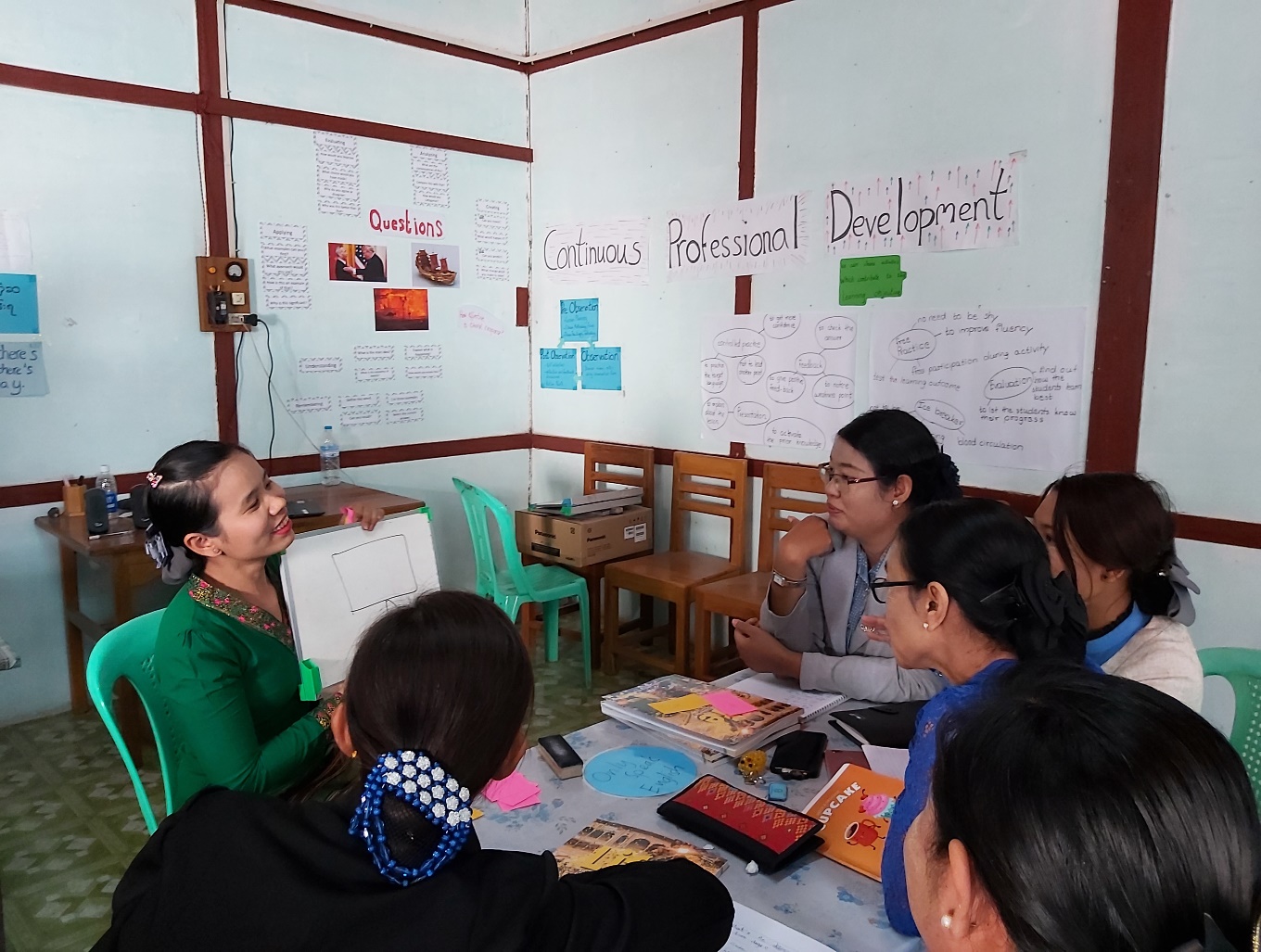 ယူနစ် ၄ - ထိရောက်သောသင်ယူမှုအတွက် ဗျူဟာများသင်တန်းသားစာအုပ်ခြုံငုံသုံးသပ်ချက်မြန်မာနိုင်ငံရှိ ပညာရေးကျောင်းနှင့် အဖွဲ့အစည်းများ အနေအထားတွင် ထိရောက်သော သင်ယူမှု၏ အသွင်အပြင်ကို လည်းကောင်း၊ ကျောင်းနှင့် အဖွဲ့အစည်း ဦးဆောင်သူများမှ ထိ‌ရောက်သောသင်ယူမှုအပေါ် သဘောထားနှင့် ချဥ်းကပ်ပုံကို သြဇာညောင်းနိုင်ပုံကိုလည်းကောင်း ဤသင်ရိုးပိုင်းတွင်  ထည့်သွင်းစဥ်းစားမည်ဖြစ်ပါသည်။သင်တန်းမှ ထည့်စဥ်းစားမည့် မေးခွန်းများမှာအောက်ပါအတိုင်းဖြစ်ပါသည်။မိမိတို့မည်သူ့ကို သင်ကြားပါမည်နည်းထိရောက်သောသင်ယူမှုဟူသည်အဘယ်နည်းထိရောက်သောသင်ယူမှုအတွက် မည်သူတွင်တာဝန်ရှိပါသနည်းမိမိတို့အနေအထားတွင် ထိရောက်စွာသင်ယူနိုင်စေရန် မည်သို့သောဦးဆောင်မှုချဥ်းကပ်နည်းနှင့် ဗျူဟာများ သုံးနိုင်ပါမည်နည်းထိရောက်စွာသင်ယူစေနိုင်ရန် ခေါင်းဆောင်များတွင်မည်သည့်ကျွမ်းကျင်မှုများလိုအပ်ပြီး မည်သို့ဖော်ဆောင် နိုင်ပါမည်နည်း။ယူနစ်ငါးခုမှ စတုတ္ထယူနစ်ဖြစ်ပါသည်။၁. ထိရောက်သောသင်ယူမှုဟူသည်အဘယ်နည်း၂. သင်ယူသူနှင့်စာသင်ခန်းဝန်းကျင်၃. ထိရောက်သောသင်ယူမှုအတွက်ဦးဆောင်မှု၄. ထိရောက်သောသင်ယူမှုအတွက် ဗျူဟာများ၅. ထိရောက်သောသင်ယူမှုကို ဦးဆောင်ရန်ကျွမ်းကျင်မှုများမာတိကာရလဒ်များယူနစ်အဆုံးတွင် သင်တန်းသားများသည် အောက်ပါတို့ကို ဖော်ထုတ်ပြီး ဆွေးနွေးနိုင်ပါမည်။သင်ယူမှု စနစ်ကျစေရေး၊ ဝေမျှရေးနှင့် အမြင့်မားဆုံးတတ်မြောက်စေမည့်ဗျူဟာများ (‘ထိရောက်သော သင်ယူမှုကို ပံ့ပိုးမည့်လမ်းကြောင်းငါးသွယ်’)၊ ဤဗျူဟာများကို သုံးသပ်ဆင်ခြင်ကာ မိမိတို့အနေအထားတွင် အကောင်အထည်ဖော်ရန် အစီအစဥ်ဆွဲခြင်းထိုဗျူဟာများကို အကောင်အထည်ဖော်ရာတွင် မိမိတို့၏ အတွေ့အကြုံ၊ မိမိကိုယ်မိမိယုံကြည်မှုရှိနှင့် ဦးစားပေးများထိရောက်သော လုပ်ငန်းအတတ်ပညာ စဥ်ဆက်မပြတ် ဖွံ့ဖြိုးတိုးတက်မှု အညွှန်းဘောင်၏ ရည်မှန်းချက်များ နှင့် ကဏ္ဍများ၊ CPD အညွှန်းဘောင်သည် ထိရောက်သော သင်ယူမှုကို ပံ့ပိုးနိုင်ပုံCPD အညွှန်းဘောင်ကို မိမိတို့အနေအထားတွင်အကောင်အထည်ဖော်ရန် အစီအစဥ်များ ဆရာများအတွက် တတ်ကျွမ်းမှုများ၊ ထိုတတ်ကျွမ်းမှုများကို ဆရာများအတွက်တတ်ကျွမ်းမှုစံသတ်မှတ်ချက် အညွှန်းဘောင်(TCSF)တွင် ထိုတတ်ကျွမ်းမှုများကို ထည့်သွင်းပုံနှင့် TCSFကို မိမိတို့အနေအထားတွင် အကောင်အထည်ဖော်ရန် အစီအစဥ်များထိ‌ရောက်သောသင်ရိုးညွှန်းတမ်း၏ အင်္ဂါရပ်များနှင့် မိမိတို့အနေအထားတွင် သင်ရိုးညွှန်းတမ်းကို သုံးသပ် အကဲဖြတ်ခြင်းဦးဆောင်အဖွဲ့များနှင့် သင်ကြားရေးဝန်ထမ်းများအတွက် လုပ်ငန်းအတတ်ပညာ စဥ်ဆက်မပြတ် ဖွံ့ဖြိုး တိုးတက်ရေး လုပ်ဆောင်ချက်များနှင့် ထိုလုပ်ဆောင်ချက်များတွင်ပါဝင်မှု၊ ဦးဆောင်မှုအတွေ့အကြုံ၄.၁ ထိရောက်သောသင်ယူမှုဗျူဟာများ၄.၁ ဆွေးနွေးပါ - ထိရောက်သောသင်ယူမှုဗျူဟာများအောက်ပါစာသားကိုဖတ်ပါ။သုတေသနတွေ့ရှိချက်အရ စွမ်းဆောင်ရည်မြင့်မားသည့် ပညာရေးကျောင်းများသည် သင်ယူမှုကို စနစ်တကျ လုပ်ဆောင်၊ ဝေမျှပြီး မြင့်မားနိုင်သမျှမြင့်မားစေသည်။ အ‌ရေးကြီးသည့်အချက်မှာ သင်ယူမှုကို မြင့်မြင့်မားမား ဦးစားပေးကာ သင်ယူမှုဖွံ့ဖြိုးနိုင်မည့် ဝန်းကျင်တစ်ရပ်ကို ဖော်ဆောင်သော ပညာရေးကျောင်းများသည် ဖန်တီး နိုင်စွမ်းအရှိဆုံးဖြစ်ပြီး မိမိတို့အားလုံး လက်ရှိကြုံတွေ့နေရသော မရေရာသည့်ကမ္ဘာကြီး၏စိန်ခေါ်မှုများကို ရင်ဆိုင် နိုင်သော ကျောင်းများဖြစ်ကြသည်။TREE ဦးဆောင်အဖွဲ့ များ - ထိရောက်သောသင်ယူမှုယဥ်ကျေးမှုကိုဖန်တီးခြင်းဤသင်တန်း ယူနစ် ၁၊ ၂၊ ၃ မှသင်ကြားခဲ့သည်များကိုပြန်တွေးပါ။သင့်အနေအထားတွင် ဦး‌ဆောင်သူတစ်ယောက်အနေဖြင့် သင်ယူမှုကို မြင့်မြင့်မားမားဦးစားပေးပြီး သင်ယူမှု ဖွံ့ဖြိုးသည့် ဝန်းကျင်တစ်ရပ်ဖြစ်စေရန် သင်မည်သို့လုပ်ဆောင်နိုင်ပါမည်နည်း။သင်ယူမှုယဥ်ကျေးမှုတစ်ရပ်ဖော်ဆောင်ရန် မည်သည့်ဗျူဟာများကို သုံးနိုင်ပါသနည်း။ဤယူနစ်တွင် ထိုဗျူဟာမျိုးစုံကို အသေးစိတ်လေ့လာပါမည်။၄.၁  လုပ်ဆောင်ဖွယ် - ထိရောက်သောသင်ယူမှုကို ပံ့ပိုးမည့် လမ်းကြောင်းငါးသွယ်အဆင့် ၁အောက်ပါစာသားကိုဖတ်ပါ။၄.၁ ဆွေးနွေးပါ တွင် ညွှန်းဆိုခဲ့သည့် TREE ဦးဆောင်အဖွဲ့ - ထိရောက်သောသင်ယူမှုယဥ်ကျေးမှုကိုဖန်တီးခြင်း အစီရင်ခံစာမှ မည်သည့်ပညာရေးကျောင်းနှင့် အဖွဲ့အစည်းတွင်မဆို ဖွံ့ဖြိုးရေးကို ပံ့ပိုးနိုင်သော လမ်းကြောင်း ငါးသွယ်ကို အကြံပြုထားပါသည်။၎င်းတို့မှာ၁. စွမ်းဆောင်ရည်တည်ဆောက်မှုနှင့်ဖွံ့ဖြိုးရေး၂(က) ဆရာများအတွက် တတ်ကျွမ်းကျင်မှုစံသတ်မှတ်ချက် အညွှန်းဘောင်တစ်ရပ်ကို အကောင်အထည်ဖော်ခြင်း၂(ခ)သင်ရိုးညွှန်းတမ်းသစ်ကိုသင့်တော်သည့်အဆင့်တွင်အကောင်အထည်ဖော်ခြင်း၃. လုပ်ငန်းအတတ်ပညာ စဥ်ဆက်မပြတ် ဖွံ့ဖြိုးတိုးတက်မှု၄. သုတေသနနှင့်သင်ယူမှုကို ပံ့ပိုးမှု၅. ပညာရေးနည်းပညာနှင့်ဆန်းသစ်တီထွင်‌ရေးကို ပံ့ပိုးမှုအဆင့် ၂လမ်းကြောင်း ၁ မှ ၅ ကို အောက်ပါဖော်ပြချက် (က)မှ(စ)ဖြင့်တွဲပေးပါ။(က) နည်းပညာပံ့ပိုးမှု (ဥပမာ Zoomသင်တန်း၊ အကာအကွယ်ပေးမှု၊ အွန်လိုင်းလုံခြုံရေး စသဖြင့်)၊ ဒစ်ဂျစ်တယ် အရင်းအမြစ်များ ရှာဖွေခြင်းနှင့်သုံးသပ်အကဲဖြတ်ခြင်း(ခ) ထိရောက်သောဆရာ/မတစ်ဦး၏ စရိုက်လက္ခဏာနှင့်စွမ်းရည်အပေါ် သတိမူမှုမြှင့်တင်ခြင်း၊ ၎င်းတို့ကို စာသင်ခန်း အတွင်း မည်သို့ထုတ်ဖော်ပြနိုင်ပြီး ဖွံ့ဖြိုးရေး၊ စောင့်ကြည့်လေ့လာမှုနှင့် သုံးသပ်အကဲမှုတို့အတွက် မည်သို့သုံးနိုင်ပုံ(ဂ) အောက်ပါတို့လုပ်ဆောင်ရန် ဦးဆောင်သူများကို ပံ့ပိုးခြင်းအစဥ်အလာစီမံခန့်ခွဲရေး (management)နှင့် စီမံကွပ်ကဲရေး(administration)ကို ကျော်လွန်သည့် ဦးဆောင်မှု ကဏ္ဍကို ရယူခြင်းထိရောက်သော သင်ယူမှုယဥ်ကျေးမှုတစ်ရပ်ကို ဖော်ဆောင်ခြင်း၎င်းတို့ဦးဆောင်သော ဝန်ထမ်းများအတွက် ဦးဆောင်မှုကဏ္ဍဖော်ဆောင်ပေးပြီး အပ်နှင်းခြင်းလုပ်ငန်းအတတ်ပညာ စဥ်ဆက်မပြတ် ဖွံ့ဖြိုးတိုးတက်မှု လုပ်ဆောင်ပေးခြင်း(ဃ) လုပ်‌ဆောက်မှုသုတေသန (action research) များဆောင်ရွက်မှု၊ ပေါက်မြောက်အောင်မြင်မှုများအပေါ် သတိမူမှုမြင့်မားစေခြင်း(င) ဆရာ/မများ၊ သင်တန်းဆရာ/မများကို အားပေးခြင်းဖြင့် ထိရောက်သောသင်ယူမှုကို ပံ့ပိုးခြင်း(လုပ်ငန်းတူအစုအဖွဲ့များ Communities of Practice အပါအဝင်) အတူတကွ ပူးပေါင်းဆောင်ရွက်ခြင်းတိုက်ရိုက် မျက်နှာချင်းဆိုင်နှင့် အွန်လိုင်းသင်တန်းပို့ချခြင်းတစ်သီးပုဂ္ဂလနှင့် လုပ်ငန်းအတတ်ပညာ ဖွံ့ဖြိုးတိုးတက်မှုအတွက် မိမိတို့ကိုယ်တိုင် တက်ကြွသည့် ချဥ်းကပ်နည်းသုံးခြင်း(စ) ချဥ်းကပ်နည်းအသစ်၊ သင်ရိုးမာတိကာအသစ်နှင့် သင်ကြား/သင်ယူရေးအတွက် ပစ္စည်းပစ္စယများကို နားလည်ခြင်းနှင့်အသုံးချခြင်း ၄.၁ လုပ်‌ဆောင်ဖွယ် - အဆင့် ၃တစ်ဦးချင်းလုပ်‌ဆောင်ပါ။ ဤမေးခွန်းများကိုဖြေဆိုပါ။၃(က) သင့်အတွေ့အကြုံလမ်းကြောင်းတစ်သွယ် သို့မဟုတ် ထို့ထက်ပို၍ ပါဝင်လုပ်ဆောင်ခဲ့သည့် မည်သည့်အတွေ့အကြုံ ရှိပါ သနည်း။(ဥပမာ ဤသင်တန်းမှ ယူနစ် ၁-၃ ထိလုပ်ပြီးလျှင် လမ်းကြောင်း ၃ လုပ်ငန်းအတတ်ပညာ စဥ်ဆက်မပြတ် ဖွံ့ဖြိုးတိုးတက်မှု ကိုလုပ်ပြီးဖြစ်သည်)သင်ဘာလုပ်ခဲ့ပါသနည်း။ မည်သည့်ရလဒ် ရရှိခဲ့ပါသနည်း။၃(ခ) သင့်ဦးစားပေးအစီအစဥ်များသင့်လုပ်ငန်းခွင်အနေအထားအတွက် မည်သည့်လမ်းကြောင်းက အရေးအကြီးဆုံးနှင့် အဆီလျော်ဆုံးဟု ထင်ပါသနည်း။သင့်အနေအထားအတွက် မဆီလျော်သည့် လမ်းကြောင်းများ ရှိပါသလား။၃(ဂ) မိမိကိုယ်မိမိယုံကြည်စိတ်ချမှုသင့်လုပ်ငန်းခွင်တွင် အကောင်အထည်ဖော်ရာ၌ မည်သည့်လမ်းကြောင်းကိုအကောင်အထည်ဖော်ရန် သင် မိမိကိုယ်မိမိ စိတ်အချဆုံးဖြစ်ပါသနည်း။မည်သည့်လမ်းကြောင်းကို စိတ်မချဆုံးဖြစ်ပါသနည်း။ မိမိအတွေးအမြင်ကို လုပ်ဖော်ကိုင်ဖက်(များ)နှင့်နှိုင်းယှဥ်ပါ။ဆက်လက်ဖတ်ရှုရန် - သင်ယူမှုကိုပံ့ပိုးမည့် လမ်းကြောင်းငါးသွယ်ရနိုင်လျှင် TREE ဗျူဟာမှတ်တမ်းကိုဖတ်ပါ။TREE ဦးဆောင်မှုအဖွဲ့ - ထိရောက်သော သင်ယူမှုယဥ်ကျေးမှုကို ဖန်တီးခြင်းမှတ်တမ်းမှအတွေးအမြင်များကို လုပ်ဆောင်ချက် ၄.၁ အဆင့် ၂ တွင် သင်ယူခဲ့သည်များနှင့် နှိုင်းယှဥ်ပါ။၄.၂  လုပ်ငန်းအတတ်ပညာ စဥ်ဆက်မပြတ် ဖွံ့ဖြိုးတိုးတက်မှု အညွှန်းဘောင်၄.၂ ဆွေးနွေးပါ - လုပ်ငန်းအတတ်ပညာ စဥ်ဆက်မပြတ် ဖွံ့ဖြိုးတိုးတက်မှု အညွှန်းဘောင် (CPD)အဆင့် ၁ - CPDယူနစ် ၃၊ လုပ်ဆောင်ချက် ၃.၄ တွင် လုပ်ငန်းအတတ်ပညာ စဥ်ဆက်မပြတ် ဖွံ့ဖြိုးတိုးတက်မှုကို ကြည့်ခဲ့ပြီ။CPD ရည်ရွယ်ချက်ကို ဤကဲ့သို့ဖော်ပြနိုင်ပါသည်>အရည်အသွေးမြင့်အခြေခံပညာရေးစနစ်ကိုတည်ဆောက်ရန် ကျွမ်းကျင်မှုမြင့်မားကာတာဝန်သိသောဆရာ/မများ ဖွံ့ဖြိုးရေးနှင့်ပျိုးထောင်ရေး၊ မိမိရပ်ရွာနှင့်နိုင်ငံကို အကျိုးပြုမည့် နိုင်ငံ့သားကောင်းများ မွေးထုတ်ပေးနိုင်ရေး အတွက် ပညာရေးကျောင်းနှင့်အဖွဲ့အစည်းများကို ပျိုးထောင်ရန် ရည်သန်ပါသည်။ မည်သည့်ကျောင်းတွင်မဆို လုပ်ငန်းအတတ်ပညာ စဥ်ဆက်မပြတ်ဖွံ့ဖြိုးတိုးတက်ရေးကို ပံ့ပိုးပေးရန် လုပ်ငန်းအတတ် ပညာ စဥ်ဆက်မပြတ်ဖွံ့ဖြိုးတိုးတက်ရေး အညွှန်းဘောင် (CPDF)ကို ပြုစုပါသည်။ဝန်ကြီးဌာနအပါအဝင် စီမံကွပ်ကဲရေးအဖွဲ့များ၊ တက္ကသိုလ်စသည့်ကျောင်းများ၊ ကမ္ဘာတစ်ဝန်းမှ ဗြိတိသျှကောင်စီ အစရှိသည့် အဖွဲ့အစည်းများသည် ဦးဆောင်သူများ၊ ဆရာ/မများ၊ သင်တန်းဆရာ/မနှင့် အခြားပညာရေးဝန်ထမ်း များ၏ သင်ယူမှုကို အားပေး၊ စီစဥ်ကာ စနစ်ကျစေမည့် လုပ်ငန်းအတတ်ပညာ စဥ်ဆက်မပြတ်ဖွံ့ဖြိုးတိုးတက်ရေး အညွှန်းဘောင်များကို  ဖော်‌ဆောင်ပေးပါသည်။ အဆင့် ၂ - သင့်အနေအထားမှ CPDF  မေးခွန်းများကို ဖြေဆိုပါ။သင့်အနေအထားတွင် လုပ်ငန်းအတတ် ပညာ စဥ်ဆက်မပြတ်ဖွံ့ဖြိုးတိုးတက်မှု အညွှန်းဘောင် (CPDF)ကို မိတ်ဆက်ပြီးပါပြီလား။သင့်အနေအထားရှိ CPDFတွင် မည်သည်တို့ပါဝင်ပါသနည်း။မိမိလုပ်ငန်းခွင်တွင်CPDFသုံးသည့် အတွေ့အကြုံများရှိပါသလား။ထို CPDF အတွေ့အကြုံများရှိလျှင် မည်ကဲ့သို့ သုံးခဲ့ပါသနည်း။မိမိအနေအထားတွင် CPDF အတွေ့အကြုံမရှိခဲ့လျှင် မည်သို့သုံးနိုင်မည်ဟုထင်ပါသနည်း။၄.၂ လုပ်ဆောင်ဖွယ် - လုပ်ငန်းအတတ်ပညာ စဥ်ဆက်မပြတ် ဖွံ့ဖြိုးတိုးတက်မှု အညွှန်းဘောင်တွင် မည်သည်တို့ ပါရှိပါသနည်းအဆင့် ၁ - လုပ်ငန်းအတတ်ပညာ စဥ်ဆက်မပြတ်ဖွံ့ဖြိုးတိုးတက်မှု အညွှန်းဘောင် - ရည်ရွယ်ချက်စဥ်ဆက်မပြတ်လုပ်ငန်းခွင်ဖွံ့ဖြိုးရေးမူဘောင်၏ရည်ရွယ်ချက်ကို ဖော်ပြသည့်စာကိုဖတ်ပါ။CPDF များတွင် ရှင်းလင်းသောရည်ရွယ်ချက်နှင့်ပန်းတိုင်ရှိသည်ထိရောက်သော CPDFများသည် ၎င်းတို့အကြံပြုသည့်အစီအစဥ်များတွင် ပါဝင်သူတို့၏ စွမ်းရည်ကိုတိုးမြှင့်ပေးပြီး အဆုံးတွင် ပညာရေးအခင်းအကျင်းတစ်ခုရှိ သင်ကြားသင်ယူရေးအပေါ် သိသာထင်ရှားသည့် သက်ရောက်မှုများ ရှိစေရန်ရည်သန်ပါသည်။ ထိုသက်ရောက်မှုအတွက် ရှင်းလင်းပြီးရှေ့နောက်ညီသည့်အနာဂတ်မျှော်မှန်းချက်နှင့် ထိုအမြင်ကိုရုပ်လုံးပေါ်လာစေမည့် မဟာဗျူဟာကျသည့်ရည်ရွယ်ချက်များ ချမှတ်ထားပါသည်။ CPDF များသည် မည်သည့်အုပ်စုကိုဦးတည်ပြီး မည်သို့လုပ်နေကြောင်း လုပ်ငန်းအတိုင်းအတာကို ထည့်သွင်းဖော်ပြလေ့ရှိသည်။ ဥပမာ CPDFများသည် သင်ကြားရေးနှင့်သင်ယူရေးကိုတိုးတက်ဖွံ့ဖြိုးစေရန် အကြီးတန်းစီမံခန့်ခွဲသူများ၊ ဆရာ/ သင်တန်း ဆရာများနှင့် စီမံကွပ်ကဲရေးဝန်ထမ်းတို့၏ လိုအပ်ချက်ကိုဖြည့်ဆည်းပုံကို ဖော်ပြပါသည်။ အဆင့် ၂ - လုပ်ငန်းအတတ်ပညာ စဥ်ဆက်မပြတ်ဖွံ့ဖြိုးတိုးတက်မှု အညွှန်းဘောင် - အပိုင်းကဏ္ဍများအောက်ပါဇယားတွင် နံပါတ် ၁၊ ၃၊ ၆ နှင့် ၉ တို့သည် CPDFတွင် ပါဝင်သည့် အပိုင်းကဏ္ဍသာဓကများဖြစ်ပါသည်။ အခြားမည်သည့်အပိုင်းတို့ ပါရှိနိုင်ပါသနည်း။၁ CPD ဖွင့်ဆိုချက်နှင့်အရေးကြီးပုံဖော်ပြချက်၂ ……………………………………………………………………………………………….၃ CPDအတွက် ရှင်းလင်းသည့်ရည်မှန်းချက်များနှင့်ပန်းတိုင်များကို ဖော်ပြချက်၄ ……………………………………………………………………………………………….၅ ……………………………………………………………………………………………….၆  CPDက ဖြည့်ဆည်းမည့်လိုအပ်ချက်များကို ဖော်ထုတ်ခြင်း၇ ……………………………………………………………………………………………….၈ ……………………………………………………………………………………………….၉ တက်ရောက်သူများအား အရည်အချင်းစစ်၊ သုံးသပ်အကဲဖြတ်မှုကို ပံ့ပိုးရာတွင် CPDကိုမှတ်တမ်းတင်၊ စောင့်ကြည့် လေ့လာပြီးအသုံးပြုပုံ၁၀ ……………………………………………………………………………………………….အဆင့် ၃ - လုပ်ငန်းအတတ်ပညာ စဥ်ဆက်မပြတ်ဖွံ့ဖြိုးတိုးတက်မှု အညွှန်းဘောင် - ဆက်လက်ဖတ်ရှုရန်ယူနစ်နောက်ဆက်တွဲ ၁ ရှိ လုပ်ငန်းအတတ်ပညာ စဥ်ဆက်မပြတ်ဖွံ့ဖြိုးတိုးတက်မှု အညွှန်းဘောင်ဟူသည် အဘယ်နည်း ဆောင်းပါးကိုဖတ်ပြီး အဖြေတိုက်ပါ။၄.၃ ဆရာများအတွက် တတ်ကျွမ်းကျင်မှုများ၄.၃ ဆွေးနွေးပါ- ဆရာ/မတို့ မည်သည့်တတ်ကျွမ်းမှုများကို လိုအပ်ပါသနည်းအဆင့် ၁- ဆရာ တတ်ကျွမ်းမှုများဆရာ တတ်ကျွမ်းမှုကို ဖွင့်ဆိုသည့်စာကိုဖတ်ပါ။ယူနစ် ၂ လုပ်ဆောင်ချက် ၂.၂ တွင် ထိရောက်သောသင်ကြားမှုနှင့်သင်ယူရေးအသွင်အပြင်ကို ဆွေးနွေးခဲ့ပြီ။ ‘ဆရာကောင်း’ တစ်ယောက်၏ အရည်အချင်းကို ဆန်းစစ်ရာတွင် ကျွမ်းကျင်မှု၊ အသိပညာနှင့် သဘောထား အကြောင်း တွေးနိုင်ပါသည်။ ‘ဆရာကောင်း’တစ်ယောက်အကြောင်း အလွတ်သဘော ပြောနိုင်သော်လည်း သတ်မှတ်သည့် နယ်ပယ်တစ်ခုတွင် ဆရာတစ်ဦးက တတ်ကျွမ်းခြင်း၊ တတ်ကျွမ်းမှုရှိခြင်းအကြောင်းကို ပြောပါက ပိုမိုတိကျပြီး အကျိုးရှိနိုင်ပါမည်။တတ်ကျွမ်းမှုက ဆရာ/မတို့ လုပ်နိုင်သည့်အရာတစ်ခုကို ဖော်ပြသည်။တတ်ကျွမ်းမှုတွင် အသိပညာ၊ ကျွမ်းကျင်မှုနှင့်သဘောထား(သို့မဟုတ်တန်ဖိုး)များ ပါဝင်နိုင်သော်လည်း လူအများ မြင်နိုင်၊ ကြားနိုင်၊ လေ့လာသုံးသပ်နိုင်သည့် အရည်အသွေးများလည်း ရှိပါသေးသည်။ တတ်ကျွမ်းမှုအတွက် ကျွန်ုပ်တို့ အထောက်အထားပြနိုင်ပါသည်။CPDFများတွင် ထိရောက်သောလက်တွေ့ကျင့်သုံးသူတစ်ယောက်၏ တတ်ကျွမ်းများမှုကိုဖော်ပြပါသည် သို့မဟုတ် ထိုတတ်ကျွမ်းမှုများကို တွေ့နိုင်သည့် အခြားစာရွက်စာတမ်းများကို ရည်ညွှန်းပါသည်။အဆင့် ၂ - တတ်ကျွမ်းများကို ခွဲခြမ်းစိတ်ဖြာခြင်းအောက်ပါ (က)မှ(ဇ)တို့တွင် မည်သည်က အသိပညာ၊ ကျွမ်းကျင်မှုနှင့် သဘောထားတို့နှင့် အဓိကအားဖြင့် ဆက်စပ် ပါသနည်း။ထိရောက်သော ဆရာ/မတစ်ဦးသည်(က) ကျောင်းသူ/သားတို့သင်ယူပုံ သီအိုရီအမျိုးမျိုးကို နားလည်မှုရှိသည်။(ခ) သင်ကြားသင်ယူရေး ဗျူဟာနှင့် အရင်းအမြစ်များကို သင့်လျော်စွာအသုံးပြုပုံကိုနားလည်မှုရှိသည်။(ဂ) ဘာသာရပ်ဆိုင်ရာ သဘောတရားများ၊ အကြောင်းအရာများကို ရှင်းရှင်းလင်းလင်းနှင့် စိတ်ဝင်စားအောင် သင်နိုင်စွမ်းရှိသည်။(ဃ) ကျောင်းသူ/သားတို့၏သင်ယူနိုင်စွမ်း၊ အတွေ့အကြုံတို့နှင့် ကိုက်ညီအောင် သင်ခန်းစာကို ကောင်းကောင်းစီစဥ် နိုင် ပြင်ဆင်နိုင်သည်။(င) ကျောင်းသူ/သားအားလုံးအတွက် လုံခြုံပြီး ထိရောက်သော သင်ယူမှုဝန်းကျင်တစ်ရပ် ဖန်တီးနိုင်စွမ်းရှိသည်။(စ) ကျောင်းသူ/သားအပြုအမူကို ကွပ်ကဲသည့်ဗျူဟာများကို အသုံးပြုသည်။(ဆ) ဆရာ/မတို့ကို စံနမူနာအဖြစ် ရှုမြင်သည့် မြန်မာ့အစဥ်အလာနှင့်အညီ တန်ဖိုးနှင့်သဘောထားများကို ထုတ်ဖော် ပြသသည်။ (ဇ) လုပ်ငန်းကျွမ်းကျင်သူ ဆရာ/မတစ်ဦး၏ သင်ကြားမှုအလေ့အကျင့်အပေါ် သြဇာညောင်းသည့် အခြေခံ အတွေး အမြင်များကို နားလည်မှုရှိသည်၄.၃ ဆွေးနွေးပါ - အဆင့် ၃ နောက်ထပ်တတ်ကျွမ်းမှုများအဆင့် ၂ တွင်ကြည့်ခဲ့သည့်စာရင်းတွင် အရေးကြီးသည်ဟုထင်သည့် မည်သည့်တတ်ကျွမ်းမှုများ ထပ်ထည့်လိုပါ သနည်း။၄.၃ လုပ်ဆောင်ဖွယ် - ဆရာများအတွက်တတ်ကျွမ်းမှု စံသတ်မှတ်ချက် အညွှန်းဘောင် အဆင့် ၁နောက်ဆက်တွဲ ၂ တွင် STEM TCSF ၏ အခြခံပညာ ဆရာများအတွက်တတ်ကျွမ်းမှု စံသတ်မှတ်ချက် အညွှန်းဘောင်  ဥပမာတစ်ခု တွေ့နိုင်ပါသည်။TCSF ကို ဖတ်ရှုပါ။မေးခွန်းများကို ဖြေဆိုပါ။၁. နမူနာ TCSFတွင် ပညာရပ်နယ်ပယ်ဘယ်နှစ်ခုပါရှိပါသနည်း။၂. မည်သည့်ပညာရပ်နယ်ပယ်က ကျွမ်းကျင်မှုနှင့် သက်ဆိုင်ပါသနည်း။၃. မည်သည့်ပညာရပ်နယ်ပယ်က ပညာရေးနည်းပညာနှင့် သက်ဆိုင်ပါသနည်း။၄. မည်သည့်ပညာရပ်နယ်ပယ်မှ သင်ကြားရေးဝန်ထမ်းများ လက်တွဲပြီး ပူးပေါင်းဆောင်ရွက်ရန် တိုက်တွန်းပါသနည်း။၅. မည်သည့်ပညာရပ်နယ်ပယ်တွင် မတူကွဲပြားမှုနှင့် သင်ယူသူတို့၏ယဥ်ကျေးမှုကို လေးစားမှု ပါရှိပါသနည်း။၄.၃ လုပ်ဆောင်ဖွယ်- အဆင့် ၂ - အဘယ်ကြောင့် ဆရာများအတွက်တတ်ကျွမ်းမှု စံသတ်မှတ်ချက် အညွှန်းဘောင်ကို သုံးပါသနည်းဆရာများအတွက်တတ်ကျွမ်းမှု စံသတ်မှတ်ချက်အညွှန်းဘောင်သည် ရည်ရွယ်ချက်အမျိုးမျိုးရှိသည့် စာရွက်စာတမ်း ဖြစ်ပြီး မိမိတို့၏ရည်ရွယ်ချက် အထွေထွေအတွက်သုံးနိုင်ကာ စနစ်ကျစေရန်၊ ဝေမျှရန်နှင့် အမြင့်မားဆုံး တတ်မြောက်ရန် ဗျူဟာမျိုးစုံကို ဖော်ဆောင်နိုင်ရန် အထောက်အကူပြုပါသည်။  ဥပမာ ဆရာများအတွက်တတ်ကျွမ်းမှု စံသတ်မှတ်ချက်အညွှန်းဘောင်ကို အောက်ပါတို့အတွက်သုံးနိုင်ပါသည်။ကျောင်းတစ်ကျောင်းတွင် သင်ကြားသင်ယူမှု၏ အပြုသဘောဆောင်သည့် အသွင်အပြင်များဖော်ထုတ်ပြီး အောင်မြင်မှုကို ဂုဏ်ယူချီးမြှောက်ရန်ဆရာ/မရာထူးတိုးအတွက် ဆုံးဖြတ်ရာတွင် စံသတ်မှတ်ချက်ပေးရန်လုပ်ငန်းခွင်အကြို ဆရာ/မများသည် မိမိတို့ရရှိရန်လုပ်ဆောင်နေသည့် တတ်ကျွမ်းမှုများကို သတိမူလာမိ စေရန်နှင့် မိမိကိုယ်မိမိ စစ်ဆေးအကဲဖြတ်မှုနှင့် သုံးသပ်မှုကို ပံ့ပိုးရန်လုပ်ငန်းခွင်အတွင်း လေ့လာကြည့်ရှုမှုတွင် ထိရောက်သောသင်ယူမှုနှင့် ထိရောက်မှုနည်းသော သင်ယူမှုတို့၏ အင်္ဂါရပ်များကိုဖော်ထုတ်နိုင်ရေးအတွက် လမ်းညွှန်ချက်များပေးရန်ဆရာများအတွက်တတ်ကျွမ်းမှု စံသတ်မှတ်ချက်အညွှန်းဘောင်ကို အခြားမည်ကဲ့သို့ အသုံးပြုနိုင်ပါသနည်း။အဆင့် ၃ -  လုပ်ငန်းအတတ်ပညာ စဥ်ဆက်မပြတ်ဖွံ့ဖြိုးတိုးတက်မှု အညွှန်းဘောင် - ဆက်လက်ဖတ်ရှုရန် ဆက်လက်ဖတ်ရှုရန်ယူနစ်နောက်ဆက်တွဲ ၃ ရှိ ဆရာများအတွက်တတ်ကျွမ်းမှု စံသတ်မှတ်ချက်အညွှန်းဘောင်၏ရည်ရွယ်ချက်များနှင့် အဖြေတိုက်ပါ။၄.၄ သင်ရိုးညွှန်းတမ်းနှင့်သင်ရိုးမာတိကာ ၄.၄ ဆွေးနွေးပါ - ထိရောက်သော သင်ရိုးညွှန်းတမ်းနှင့်သင်ရိုးမာတိကာဟူသည်အဘယ်နည်းအဆင့် ၁ (က)မှ(ဂ)ကို ဖွင့်ဆိုချက် ၁-၃ နှင့်တွဲပေးပါ။မြန်မာနိုင်ငံတွင် ၂၀၁၆ ခုနှစ်မှ ၂၀၁၉ ခုနှစ်အတွင်း သင်ရိုးညွှန်းတမ်းနှင့် သင်ရိုးမာတိကာအသစ်များကို မိတ်ဆက် ခဲ့သည်။အဆင့် ၂သင့်အနေအထားအတွက် ထိ‌ရောက်သော သင်ရိုးညွှန်းတမ်း/သင်ရိုးမာတိကာတွင် မည်သည့်အင်္ဂါရပ်များ ရှိမည်ဟု ထင်ပါသနည်း။၄.၄ လုပ်ဆောင်ဖွယ် - သင့်သင်ရိုးညွှန်းတမ်းနှင့်သင်ရိုးမာတိကာကို သုံးသပ်အကဲဖြတ်ခြင်းအဆင့် ၁ - သုံးသပ်အကဲဖြတ်မှုအတွက် စံသတ်မှတ်ချက်များနမူနာသင်ရိုးညွှန်းတမ်းနှင့်သင်ရိုးမာတိကာတစ်ခုကို STEMမှ ၂၀၁၉ ခုနှစ်တွင် ဆရာ/မအသစ်များ လုပ်ငန်းအတတ်ပညာ ဖွံ့ဖြိုး‌တိုးတက်ရေးအတွက် ဖော်ဆောင်ခဲ့သည်။ဖော်ဆောင်လိုက်သည့် ပစ္စည်းများအတွက် ဥယျောဇဥ်တွင် အောက်ပါသင်ရိုးညွှန်းတမ်း၊ သင်ရိုးမာတိကာနှင့် သင်ကြားရေးပစ္စည်း အင်္ဂါရပ်များ တင်ဆက်ထားပါသည်။ စာရင်းကိုဖတ်ရှုပါ။သင်ရိုးညွှန်းတမ်းနှင့်သင်ရိုးမာတိကာ၏ အဓိကအင်္ဂါရပ်များသင်ရိုးညွှန်းတမ်းနှင့်သင်ရိုးမာတိကာတို့သည် သင်ယူသူများသိထားသည်များထက် လုပ်နိုင်သည်ကို အဓိက ထားသည် - ကျွမ်းကျင်မှုနှင့်တတ်ကျွမ်းမှုကု အလေးထားခြင်းသင်ရိုးညွှန်းတမ်းနှင့်သင်ရိုးမာတိကာတွင် ဘာသာရပ်ကို သိရှိမှု၊ လက်တွေ့အသုံးချမှုနှင့် အတွေ့အကြုံတို့ ထိရောက်စွာ မျှမျှတတ ပါရှိသည်သင်ရိုးညွှန်းတမ်းနှင့် သင်ရိုးမာတိကာသည် ကျောင်းသူ/သားကို ဗဟိုပြုပြီး တက်ရောက်သူများသည် လုပ်ဆောင်ချက်မျိုးစုံဖြင့် သင်ယူ၊ အသုံးချ၊ သုံးသပ်နိုင်ကြသည်သင်ရိုးညွှန်းတမ်းနှင့်သင်ရိုးမာတိကာတို့သည် အခြေအနေနှင့်ကိုက်ညီသည်သင်ရိုးညွှန်းတမ်းနှင့်သင်ရိုးမာတိကာတို့ကို ပံ့ပိုးသည့်လုပ်ဆောင်ချက်များတွင် အတန်းပြောင်းပြန် သင်ယူ နည်းလည်း ပါဝင်သည်သင်ရိုးညွှန်းတမ်းနှင့်သင်ရိုးမာတိကာကို ပံ့ပိုးသည့်ပစ္စည်းများသည် သင်ယူမှုရလဒ်များကို ရှင်းရှင်းလင်းလင်း ဖော်ပြသည်သင်ရိုးညွှန်းတမ်းနှင့်သင်ရိုးမာတိကာကို ပံ့ပိုးသည့်လုပ်ဆောင်ချက်များသည် ပူးပေါင်းဆောင်ရွက်မှုနှင့် ပြဿနာဖြေရှင်းမှုကို အားပေးသည်အကြောင်းအရာကို မိတ်ဆက်ပြီးနောက်ပိုင်း ပြန်ကြည့်သည့်  (spiral) သင်ရိုးညွှန်းတမ်းချဥ်းကပ်နည်းကို သုံးသည်သင်ယူစဥ်စစ်ဆေးအကဲဖြတ်မှုနှင့် သင်ယူပြီးစစ်ဆေးအကဲဖြတ်မှုတို့ကို မျှမျှတတလုပ်သည်အဆင့် ၂ - သုံးသပ်အကဲဖြတ်ခြင်းမိမိသင်ကြားရေးလုပ်ငန်းခွင်နှင့် သက်ဆိုင်သည့် သင်ရိုးညွှန်းတမ်း၊ သင်ရိုးမာတိကာ (သို့) ကျောင်းသားကိုင်သင်တန်း စာအုပ်/ဆရာလမ်းညွှန်တို့ကိုကြည့်ပါ။မေးခွန်းများကို ဖြေဆိုပါ။အထက်ပါစံသတ်မှတ်ချက်များနှင့် မည်မျှကိုက်ညီပါသနည်း။သတ်မှတ်ချက်နှင့် မညီညွတ်ခြင်းရှိပါသလား။ ပိုကောင်းအောင်လုပ်နိုင်သည့်နည်းများရှိပါသလား။လုပ်ဆောင်ချက် ၄.၄ တွင် သင် ဖော်ထုတ်ခဲ့သည့်အင်္ဂါရပ်များကို ကိုပြန်တွေးပါ။ အဆင့် ၂ ကို ဆွေးနွေးပါ။ သင်သုံးနေသည့် သင်ရိုးညွှန်းတမ်း၊ သင်ရိုးမာတိကာ၊ ကျောင်းသားစာအုပ် သို့မဟုတ် ဆရာလမ်းညွှန် အကြောင်း နောက်ထပ်ပြောလိုသည်များ ရှိပါသလား။၄.၅ လုပ်ငန်းအတတ်ပညာ စဥ်ဆက်မပြတ် ဖွံ့ဖြိုးတိုးတက်မှုအတွက် လုပ်ဆောင်ချက်များ - ပို့ချချက်၄.၅ ဆွေးနွေးပါ - လုပ်ငန်းအတတ်ပညာ စဥ်ဆက်မပြတ် ဖွံ့ဖြိုးတိုးတက်မှုအတွက် လုပ်ဆောင်ချက်များ
အဆင့် ၁ထိရောက်သော လုပ်ငန်းအတတ်ပညာ စဥ်ဆက်မပြတ် ဖွံ့ဖြိုးတိုးတက်မှုတွင် များပြားစုံလင်သည့် CPD လုပ်ဆောင်ချက်များ၊ တက်ရောက်သူများ ပါဝင်လုပ်ဆောင်စေနိုင်ရေးအတွက် ပံ့ပိုးပေးမှုများ ပါဝင်သည်။သင့်တော်သည့်လုပ်ဆောင်ချက်သာဓကအချို့မှာမျက်နှာချင်းဆိုင်ပို့ချသည့်သင်တန်းလုပ်‌ဆောင်မှုသုတေသန (action research)လုပ်ငန်းဆောင်ရွက်မှုမှတ်တမ်းထားရှိခြင်း
အဆင့် ၂သင့်သင်ကြားရေးလုပ်ငန်းခွင်နှင့် ကိုက်ညီသည့် မည်သည့် CPD လုပ်ဆောင်ချက်အမျိုးအစားများကို သိရှိပါသနည်း။ယင်းတို့အနက်မှ မည်သည့်လုပ်ဆောင်ချက်များက သင့်လုပ်ငန်းခွင်အတွက် အထိရောက်ဆုံးဖြစ်မည်ဟု ထင်ပါသနည်း။ အဘယ်ကြောင့်နည်း။ဆက်လက်ဖတ်ရှုရန်STEM ၏ လုပ်ငန်းအတတ်ပညာ စဥ်ဆက်မပြတ် ဖွံ့ဖြိုးတိုးတက်မှု အညွှန်းဘောင်ကိုမှီငြမ်းထားသည့် ထိ‌ရောက်သော CPD လုပ်ဆောင်ချက်များဆိုင်ရာ လမ်းညွှန်သဘောတရားများကို ယူနစ်နောက်ဆက်တွဲ ၄ တွင်တွေ့နိုင်ပါသည်။၄.၅ လုပ်ဆောင်ဖွယ် - သင့်လုပ်ငန်းခွင်မှ CPD လုပ်ဆောင်ချက်များအောက်ပါဇယားတွင် CPD လုပ်ဆောင်ချက် အမျိုးမျိုးပြထားပါသည်။ဇယားကိုဖြည့်ပါ။၄.၆ ဦးဆောင်မှုကိုပံ့ပိုးခြင်း ၄.၆ ဆွေးနွေးပါ - ထိရောက်သောသင်ယူမှုကိုဦးဆောင်မှုအတွက် CPDအဆင့် ၁ဦးဆောင်သူများက လုပ်ငန်းအတတ်ပညာစဥ်ဆက်မပြတ်ဖွံ့ဖြိုးတိုးတက်မှုတွင် ပါဝင်လုပ်ဆောင်ကြသည်။ အောက်ပါ လုပ်ရပ်များကို ကြည့်ပါ။ပညာရေးပြုပြင်ပြောင်းလဲမှုနှင့် ထိ‌ရောက်သောဦးဆောင်မှုသည် ကျောင်းတွင်း သင်ယူမှုအစဥ်အလာ တစ်ရပ်ကို ဖော်ဆောင်နိုင်ကြောင်းကို သင့်နားလည်ရန်ရည်သန်သည့် ‘ထိရောက်သောသင်ယူမှုအတွက် ဦးဆောင်မှုသင်တန်း’၏ ယူနစ်များကို သင် ယခုလေ့လာနေပါပြီ။လုပ်ငန်းအတတ်ပညာ စဥ်ဆက်မပြတ်ဖွံ့ဖြိုးတိုးတက်မှုအညွှန်းဘောင်ကို သတိမူမိစေရန်နှင့် ထိုအညွှန်း ဘောင်ကို အကောင်အထည်ဖော်မည့်အစီအစဥ်ကိုရေးဆွဲရာတွင် အထောက်အကူပြုရန် ရည်ရွယ်သည့် ထိရောက်သောသင်ယူမှုအတွက်ဦးဆောင်မှု ယူနစ် ၄ ပြီးလုနီးပါပြီ။ သင့်ကျောင်းအတွက် CPDအစီအစဥ်ကိုလုပ်ပြီး (သို့) အစီအစဥ် စတင်ဆွဲနေပြီ ဖြစ်ကောင်းဖြစ်ပါမည်။CPDအပေါ် သတိမူမှုမြှင့်တင်ရေးသင်တန်းတက်ပြီးပြီ (သို့) သင်တန်းတက်ကန် အစီအစဥ်ရှိပေလိမ့်မည်။ICTသင်တန်းနှင့် ဒစ်ဂျစ်တယ်အရင်းအမြစ်များ ရှာဖွေခြင်းနှင့် သုံးသပ်အကဲဖြတ်ခြင်းကိုလုပ်ပြီး (သို့) သင်တန်းတက်ရန် အစီအစဥ်ရှိပေလိမ့်မည်။အဆင့် ၂ဇယားကို ဖြည့်ပါအဆင့် ၃မေးခွန်းများကိုဖြေဆိုပါ။မည်သည့်လုပ်ငန်းကအသုံးအဝင်ဆုံးဖြစ်ပါသနည်း။ထိရောက်သောသင်ယူမှုအတွက်ဦးဆောင်မှုသင်တန်းတွင်မည်သည်ကိုအနှစ်သက်ဆုံးဖြစ်ပါသနည်း။ထိရောက်သောသင်ယူမှုအတွက်ဦးဆောင်မှုသင်တန်းကို ဆက်လက်တိုးတက်စေမည့် နည်းအတွက်အကြံပြု စရာ ရှိပါသလား။လုပ်ဖော်ကိုင်ဖက်(များ)နှင့်အဖြေတိုက်ပါ။၄.၆ လုပ်ဆောင်ဖွယ် - အဓိကနယ်ပယ်များဦးဆောင်အဖွဲ့အတွက် အဓိက CPD နယ်ပယ်အချို့ဖြစ်ပါသည်။(က) အမြော်အမြင်ရှိပြီး သြဇာညောင်းသည့်ခေါင်းဆောင်ဖြစ်လာခြင်း(ခ) ဝန်ထမ်းအားလုံးအတွက် CPD ကို စီမံခန့်ခွဲ ညှိနှိုင်းပေးခြင်း(ဂ) စီမံရေးလုပ်ထုံးလုပ်နည်းနှင့် လုပ်ငန်းစဥ်များ(ဃ) ထိ‌ရောက်ပြီး သွက်လက်ထက်မြက်သော စီမံခန့်ခွဲရေး(င) ကျား/မတန်းတူညီမျှမှုကိုအလေးထားသည့် ရသုံးမှန်းချေငွေစာရင်းခွဲဝေမှု အပါအဝင် ဘဏ္ဍာ‌ရေးနှင့် ရသုံးမှန်းချေငွေစာရင်း ချမှတ်ခြင်း(စ) မဟာဗျူဟာကျ အစီအစဥ်ချမှတ်ခြင်း(ဆ) ကျား/မကွဲပြားမှုကိုထည့်သွင်းစဥ်းစားသည့် အစီအစဥ်ရေးဆွဲခြင်း(ဇ) ထိရောက်သော အချိန်စီမံခန့်ခွဲမှု(စျ) စောင့်ကြည့်လေ့လာခြင်းနှင့် သုံးသပ်အကဲဖြတ်ခြင်း (ည) အရည်အသွေးအာမခံချက်နယ်ပယ် (က)မှ(ည)ကို နံပါတ် ၁-၄ နှင့်တွဲပေးပါ။၁ သည် ဦးစားပေးမြင့်မားသည့်နယ်ပယ်ဖြစ်ပြီး အရေးတကြီးဆက်လက်ဖော်ဆောင်ရန်လိုသည်ဟု မိမိခံစားရသည့် နယ်ပယ်ဖြစ်သည်။၂ သည် အလည်အလတ်ဦးစားပေးနယ်ပယ်ဖြစ်သည်။ ဆက်လက်ဖော်ဆောင်ရန်လိုအပ်သည်ဟု မိမိက ခံစားရသော်လည်း ဦးစားပေးရန်မလိုပါ။ ၃ မှာ မိမိမှ အလွန်ယုံကြည်စိတ်ချပြီးသား နယ်ပယ်ကို ဆိုလိုသည်။၄ မှာ သင့်လုပ်ငန်းခွင်ရှိသင်လုပ်သည့်ကဏ္ဍအတွက် မဆီလျော်သည့်နယ်ပယ်ဖြစ်ပါသည်။၄.၇ ပြန်လည်သုံးသပ်ပြီး အသုံးချပါ  သင်ယူမှုကို စနစ်ကျစေမှု၊ ဝေမျှမှုနှင့် အမြင့်မားဆုံးတတ်မြောက်ခြင်းအတွက် ဗျူဟာများကိုဖတ်ရှုပါ။သင့်အနေအထားအကြောင်းတွေးတောပါ။ ဤမေးခွန်းများကိုဖြေဆိုပါ။သင်မည်သည့်နေရာတွင် ရောက်နေပါသနည်း။ သင့်အနေအထားတွင် ဗျူဟာများကို မည်မျှအကောင်အထည်ဖော်ပြီး ပါသနည်း။သင်မည်သည့်နေရာသို့ ရောက်လိုပါသနည်း။ သင့်တွင်ဘာအစီအစဥ်ရှိပါသနည်း။ မည်သည်ကိုဦးစားပေးပါမည်နည်း။ ဦးစားပေးမည့်ဗျူဟာများ စတင်အကောင်အထည်ဖော်ရန် ဘာလိုအပ်ပါမည်နည်း။နောက်ဆက်တွဲ ၁-  လုပ်ငန်းအတတ်ပညာ စဥ်ဆက်မပြတ် ဖွံ့ဖြိုးတိုးတက်မှု အညွှန်းဘောင်ဟူသည် အဘယ်နည်း	ဦးဆောင်သူများ၊ ဆရာ/မများ၊ သင်တန်းပေးသူများ၊ အခြားပညာရေးဝန်ထမ်းများ၏ သင်ယူမှုကို အားပေး စုစည်းလျက်စနစ်တကျဖြစ်စေရန် ဝန်ကြီးဌာနအပါအဝင်စီမံကွပ်ကဲရေးအဖွဲ့များ၊ တက္ကသိုလ်ကဲ့သို့သောကျောင်းများ၊ ဗြိတိသျှကောင်စီကဲ့သို့သောကမ္ဘာတစ်ဝန်းရှိအဖွဲ့အစည်းတို့က လုပ်ငန်းအတတ်ပညာစဥ်ဆက်မပြတ်ဖွံ့ဖြိုးတိုးတက်မှု အညွှန်းဘောင်များ (CPDF)ကို ပြုစုကြပါသည်။ CPDFများကိုရေးဆွဲရာတွင် ကွဲပြားမှုများရှိသော်လည်း အဓိက အင်္ဂါရပ်အတော်များများ တူညီကြပါသည်။၁. CPDF များသည် လုပ်ငန်းအတတ်ပညာစဥ်ဆက်မပြတ်ဖွံ့ဖြိုးတိုးတက်မှုကိုဖွင့်ဆိုပြီး ၎င်း၏အရေးကြီးပုံကို ဖော်ပြကြသည်CPDကို အဓိပ္ပါယ်ရှင်းရှင်းလင်းလင်းဖွင့်ဆိုခြင်းဖြင့် ၎င်းအားဖော်ဆောင်မှုတွင် အကောင်းဆုံးပံ့ပိုးပုံကို ဆုံးဖြတ်ရာတွင် အထောက်အကူပြုပါသည်။ ထိရောက်သောCPDလုပ်ငန်းတွင် ပါဝင်သူများရော ပံ့ပိုး (သို့) စီစဥ်သည့်အဖွဲ့အစည်းများ အတွက်ပါ အကျိုးရှိကြောင်း သိမြင်နိုင်ရန်အရေးကြီးပါသည်။ ဥပမာ STEM CPDF ၏ CPD အဓိပ္ပါယ်ဖွင့်ဆိုချက်မှာ‘ဝန်ထမ်းများ၏ အကောင်းဆုံးလုပ်ငန်းဆောင်ရွက်မှုအတွက် ၎င်းတို့၏ အသိပညာ၊ ကျွမ်းကျင်မှုနှင့် အလေ့အကျင့် တို့ ပိုမိုတိုးတက်ကောင်းမွန်စေရန် မိမိတို့၏ တစ်သီးပုဂ္ဂလနှင့် လုပ်ငန်းအတတ်ပညာဆိုင်ရာအရည်အသွေးများ ဖွံ့ဖြိုးစေနိုင်မည့် အစီအစဥ်တကျ၊ စဥ်ဆက်မပြတ်၊ တစ်သက်တာလုပ်ဆောင်သည့် လုပ်ငန်းစဥ်’ ဖြစ်ပါသည်။ (STEM CPDF စာ ၁).၂. CPDF များသည် လုပ်ငန်းအတတ်ပညာစဥ်ဆက်မပြတ်ဖွံ့ဖြိုးတိုးတက်မှု၏ အဓိကအင်္ဂါရပ်များကို အဓိပ္ပါယ် ဖွင့်ဆိုကြသည် CPDသည် ရေရှည်တည်တံ့ကာ ကာလရှည်ကြာဆက်တိုက်လုပ်ဆောင်ရန်လိုပြီး ပါဝင်သူများ၏ လက်တွေ့ လိုအပ်ချက်များကို ဖြည့်စွမ်းနိုင်ရမည်ဖြစ်ကြောင်း STEM CPDFမှ ထပ်လောင်းအဆိုရှိပါသည်။ သီအိုရီနှင့် လက်တွေ့နှစ်မျိုးလုံးပါနိုင်သည်။ သို့သော် စာသင်ခန်းတွင်းလက်တွေ့သင်ကြားမှုတွင် မဖြစ်မနေအသုံးချရန် လိုအပ် ပါသည်။ ထိရောက်သော CPDသည် သင်တန်းသူသားများ ပူး‌‌ပေါင်းဆောင်ရွက်ခြင်း၊ ပြန်လည်သုံးသပ်ဆင်ခြင်ခြင်းနှင့် ဖြစ်နိုင်လျှင် အနီးကပ်လမ်းညွှန်ခြင်းကို အားပေးရန်လိုအပ်ပါသည်။ (STEM CPDF စာ ၁၉-၂၀, စာ ၃၇-၃၈ ကိုကြည့်)၃. CPDF များသည် ရှင်းလင်းသည့် ရည်မှန်းချက်နှင့် ပန်းတိုင်ရှိသည်ထိရောက်သော CPDF များသည် ၎င်းတို့အကြံပြုသည့်အစီအစဥ်တွင် ပါဝင်သူများ၏ စွမ်းရည်ကိုတိုးမြှင့်ပေးရန်နှင့် အဆုံးစွန်တွင် ပညာရေးအခင်းအကျင်း၌ သင်ကြားသင်ယူရေးအပေါ် သိသာထင်ရှားသည့် သက်ရောက်မှုများ ရှိစေရန် ရည်သန်ပါသည်။ ထိုသက်ရောက်မှုအတွက် ရှင်းလင်းပြီးကြောင်းကျိုးညီညွတ်သည့် အနာဂတ်မျှော်မှန်းချက်တစ်ရပ် ကို ဖော်ပြပါသည်။ ထိုမျှော်မှန်းချက်အတိုင်းဖြစ်လာစေရန် လုပ်ငန်းအစီအစဥ်များကို အကောင်အထည်ဖော်ရန် မဟာ ဗျူဟာကျသည့်ရည်ရွယ်ချက်များကို ချမှတ်ပေးပါသည်။ CPDF များသည် မည်သို့သောသူများကိုဦးတည်ပြီး မည်သို့ လုပ်ဆောင်နေကြောင်းစသဖြင့် ပါဝင်သည့်လုပ်ငန်းများ၏အတိုင်းအတာကို ဖော်ပြလေ့ရှိပါသည်။ ဥပမာ သင်ကြား သင်ယူမှုဖွံ့ဖြိုးရေးအတွက် CPDF မှအကြီးတန်းစီမံခန့်ခွဲသူ၊ သင်ကြားရေးဝန်ထမ်း၊ စီမံကွပ်ကဲရေးဝန်ထမ်းအားလုံးကို အကျုံးဝင်စေမည့် ကျယ်ပြန့်ပြီးပြည့်စုံသည့်ရည်မှန်းချက်များ ရှိနိုင်ပါသည်။ ဆက်သွယ်ရေး၊ ပူးပေါင်းဆောင်ရွက်ရေး၊ အင်္ဂလိပ်စာကျွမ်းကျင်မှု၊ ICTကျွမ်းကျင်မှုနှင့် အားလုံးအကျုံးဝင်မှုစသည့် နယ်ပယ်များကို ကိုင်တွယ်ကောင်း ကိုင်တွယ်ပါမည်။၄. CPDကို အစီအစဥ်ရေးဆွဲရန်လိုအပ်သည် ထိရောက်သော CPDFမှ CPDကိုအသေးစိတ်စီစဥ်ထားပုံကိုတင်ပြနိုင်သည်။ဗဟိုနှင့်နိုင်ငံအဆင့် - အများအားဖြင့်နှစ်စဥ်လုပ်လေ့ရှိပါသည်နယ်ခံဒေသတွင်း - ကျောင်းတစ်ကျောင်းစီ မိမိတို့အစီအစဥ်ကိုဆွဲပြီး နိုင်ငံအဆင့်အစီအစဥ်နှင့် ချိတ်ဆက် ထားသော်လည်း ဒေသတွင်းလိုအပ်ချက်ကို ဖြည့်ဆည်းကာ တစ်နှစ်တစ်ကြိမ်ထက်ပို၍ စီစဥ်လေ့ရှိသည်အောင်မြင်သော CPDအစီအစဥ်ချမှတ်ခြင်းတွင် နိုင်ငံနှင့်နယ်ခံဒေသအဆင့်များတွင် ဆုံးဖြတ်ချက်ချမှတ်မှုနှင့် CPD လုပ်မည့်ကျောင်းသည် ပြင်ပလောကနှင့် ကူးလူးဆက်ဆံမှုတို့ကို ဆုတ်သာတက်သာပြုနိုင်စေရန် လိုပါသည်။ CPD အစီအစဥ်များအပြင် လူ၊ ပစ္စည်းနှင့် ငွေကြေးအရင်းအမြစ်များအကြောင်း ထည့်သွင်းဆွေးနွေးခြင်းဖြင့် အစီအစဥ်ကို ထိထိရောက်ရောက် အ‌ကောင်အထည်ဖော်နိုင်ရေးကို အထောက်အကူပြုနိုင်ပါမည်။၅. CPDF များသည် မျှော်လင့်ချက်ကိုဖွင့်ဆိုလေ့ရှိပါသည် - CPDတွင် ပါဝင်လုပ်ဆောင်မှု၏ ရလဒ်အနေဖြင့် တက်ရောက်သူများတွင် ရှိရန်မျှော်လင့်ထားသည့် တတ်ကျွမ်းမှုများ (သို့) ၎င်းတို့ပြည့်မီရမည့်စံညွှန်းများထိရောက်သောလက်တွေ့ဆောင်ရွက်သူ၏ တတ်ကျွမ်းမှုများအကြောင်း CPDF များကဖော်ပြခြင်း (သို့) ထိုတတ်ကျွမ်း မှုများကို ရှာဖွေတွေ့ရှိနိုင်သော စာရွက်စာတမ်းများကို ညွှန်းဆိုခြင်းများပြုလေ့ရှိကြသည်။ အတွေ့အကြုံများတိုးတက် ရရှိရင်း တက်ရောက်သူတို့ ဖြတ်သန်းရမည့်အဆင့်များကိုလည်း ဖော်ပြနိုင်ပါသည်။ ဗြိတိသျှကောင်စီ CPD အညွှန်းဘောင်များသည် ဆရာ/မ၊ ဆရာအတတ်သင်ဆရာ/မတို့ ကနဦးသတိမူသည့်/အခြေခံအဆင့်တွင် လုပ်နိုင်သည့်အရာများနှင့် နောက်ပိုင်းပေါင်းစပ်မှု/အထူးပြုမှု အလုပ်သက်တမ်းအဆင့်ကို ရှင်းရှင်းလင်းလင်း ခွဲခြား ပြောဆိုကြသည်။ သီးသန့်အခင်းအကျင်းတစ်ခုတွင် ထိရောက်သော ဆရာ/မ၏ အရည်အသွေးအပေါ် လူတိုင်း သဘောတူညီနိုင်ကြစေရန် CPDFသည် ဆရာများအတွက် တတ်ကျွမ်းမှုစံသတ်မှတ်ချက် အညွှန်းဘောင်တစ်ခုကို ရည်ညွှန်းပေလိမ့်မည်။ ၆. CPDF များသည် CPDက ဖြည့်ဆည်းပေးမည့်လိုအပ်ချက်များကို ဖော်ထုတ်လေ့ရှိသည်ထိုလိုအပ်ချက်များကို အစဥ်အလာအားဖြင့်  ဆရာအတတ်သင်ဆရာ/မတို့၏ အတန်းတွင်း‘အားနည်းချက်’ဟူ၍သာ ရှုမြင်ကြသော်လည်း (‘deficit model’ဟုခေါ်ဆိုပါသည်) ထိရောက်သော CPDFများက တက်ရောက်သူတို့၏ ရည်မှန်းချက်၊ စိတ်အားထက်သန်မှုတို့ကို အပြုသဘောဆောင်၍ ထည့်တွက်လေ့ရှိပါသည်။ ဥပမာ မြန်မာနိုင်ငံတွင် ဆရာအတတ်သင် ဆရာ/မအများစုသည် မိမိတို့ဖွံ့ဖြိုးရန်လိုသေးသည့်အဓိကနယ်ပယ်များဟု ရှုမြင်ကြသော စစ်ဆေး အကဲဖြတ်မှု၊ အဝေးသင်ပညာရေး၊ သုတေသနနှင့် သင်ရိုးညွှန်းတမ်းအသစ်ဖြင့်သင်ကြားခြင်းစသည်တို့ကို ပံ့ပိုးရန် လိုကြောင်း STEM CPDF က ဖော်ထုတ်ထားပါသည်။ (STEM CPDF စာ ၁၁-၁၃).၇. CPDF များသည် CPD ကို ပံ့ပိုး/အားပေးမည့် နိုင်ငံအဆင့်မူဝါဒများကို တင်ပြလေ့ရှိသည်ထိရောက်သော CPDF သည် နိုင်ငံနှင့်နယ်ခံဒေသတွင်းအဆင့်များရှိ မူဝါဒများကိုရည်ညွှန်းလေ့ရှိပြီး ထိုမူဝါဒများနှင့် ကိုက်ညီမှုရှိသည်။၈. ထိရောက်သော CPDF များသည် CPDအတွက် တိကျပြီး အခြေအနေနှင့် ဆက်စပ်သော လုပ်ဆောင်ချက်များ အကြံပြုကို ကြသည်တက်ရောက်မည့်သူတို့အတွက် ရှင်းလင်းပြီး ပါ၀င်မှုကိုအားပေးသည့် နည်းလမ်းဖြင့် သင်ကြား‌ပေးမည့် အလုပ် သဘောနှင့် အလွတ်သဘောဆောင်သည့် လုပ်ဆောင်ချက်မျိုးစုံ CPDတွင် ပါဝင်နိုင်ပါသည်။ ထိရောက်သော CPDF များသည် လုပ်ငန်းအတတ်ပညာဖွံ့ဖြိုးတိုးတက်လိုသူများအား သင်ယူမှုအခွင့်အလမ်းပြည့်ပြည့်စုံစုံ ပေးရန်လိုအပ် ပါသည်။ ဥပမာ မျက်နှာချင်းဆိုင်နှင့် အွန်လိုင်းသင်တန်း နှစ်မျိုးလုံး၊ အချင်းချင်းထံမှသင်ယူမှုနှင့် အနီးကပ်လမ်းညွှန်မှု၊ အင်တာနက်နှင့် လုပ်ဆောင်မှုသုတေသန၊ CPD ကလပ်များ၊ လုပ်ငန်းတူအစုအဖွဲ့များဖြင့် ပူးပေါင်းလုပ်ဆောင်ရန် အကြံပြုနိုင်ပါမည်။ (STEM CPDF စာ ၁၉-၂၄). ၉. ထိရောက်သော CPDFများသည် CPDကို မှတ်တမ်းတင်၊ စောင့်ကြည့်လေ့လာ၊ သင်တန်းသူ/သားများအား သုံးသပ် ဆန်းစစ်မှုနှင့် အကဲဖြတ်မှုကိုပံ့ပိုးနိုင်မည့် နည်းလမ်းများကို အကြံပြုပါသည်CPD သည်သင်တန်းသူ/သားတစ်ဦးချင်းအကျိုးရှိမည်ဟု မျှော်လင့်သည့်နည်းတူ ၎င်းတို့၏တက်‌ရောက်မှုကို အဖွဲ့ အစည်းက အသိအမှတ်ပြုတန်ဖိုးထားရန်၊ ပျက်ကွက်မှုကို အရေးယူနိုင်ရန် ဆောင်ရွက်ထားရပါမည်။ သုတေသန တွေ့ရှိချက်အရ CPDကို ‘ကျောင်းတွင် အတည်တကျဖြစ်ပြီး’ အောင်မြင်မှုကိုကျောင်းက အသိအမှတ်ပြုလျှင် ဦးဆောင်သူများနှင့် ဆရာ/မတို့ CPDလုပ်နိုင်ချေပိုများကြောင်း သိရသည်။ အခြေအနေအတော်များများတွင် CPD တွင်ပါဝင်မှုကို ဆရာ/မအား သုံးသပ်ဆန်းစစ်မှုနှင့် ရာထူးတိုးနိုင်ချေကိုစစ်ဆေးအကဲဖြတ်မှုတွင် အသုံးချကြသည်။ ဤသို့ အလုပ်သက်တမ်းတိုးတက်မှုနှင့်ချိတ်ဆက်ထားသောကြောင့် CPDသည် စိတ်အားတက်ကြွမှုကို ဖြစ်စေနိုင် ပါသည်။စောင့်ကြည့်လေ့လာရာတွင် မှတ်တမ်းတင်ခြင်း၊ တိုးတက်မှုကိုပြန်လှန်သုံးသပ်မှု၊ တစ်ဦးချင်းမှတ်တမ်းများကို ထိန်းသိမ်းထားခြင်း၊ သင်တန်းသူ/သားတို့အား မိမိတို့၏သင်ယူမှုကိုတင်ပြသည့်မှတ်တမ်း ထားစေခြင်းတို့ ပါဝင်နိုင် ပါသည်။ တက်ရောက်မှုကို စောင့်ကြည့်လေ့လာမည်ဆိုပါက CPDF တွင် CPDလုပ်ဆောင်ရန် သတ်မှတ်ထားသည့်ကာလ ထည့်သွင်းနိုင်ပါသည်။ STEM CPDF ကသင်တန်းသူ/သားတို့ အနည်းဆုံး တစ်နှစ်လျှင် ၆ ရက် (သို့မဟုတ် ၄၀ နာရီ) တက်ရောက်ရန် အကြံပြုထားပါသည် (STEM CPDF စာ -၂၆။၁၀. ထိရောက်သော CPDF များသည် သက်ဆိုင်သူတိုင်း၏ တာဝန်ကိုဖော်ပြပါသည် CPDF သည် အောက်ပါမေးခွန်းတို့ဖြေဆိုနိုင်ပါသည်။CPDလုပ်ငန်းတွင် မည်သူတို့ပါဝင်ရပါမည်နည်း။CPDလုပ်ငန်းကို အစီအစဥ်ဆွဲရန်နှင့်စီစဥ်ဆောင်ရွက်ရန် မည်သူတွင်တာဝန်ရှိပါသနည်း။CPDလုပ်ငန်းကို စောင့်ကြည့်လေ့လာရန်နှင့် သုံးသပ်အကဲဖြတ်ရန် မည်သူကတာဝန်ရှိပါမည်နည်း။နယ်ခံဒေသတွင်းအဆင့် အဓိကကျသူများကို မည်ကဲ့သို့ဖော်ထုတ်နိုင်ပါမည်နည်း။ဆက်လက်ဖတ်ရှုရန်သင့်အနေအထားနှင့်ကိုက်ညီသည့် STEM CPDFနှင့်အခြား CPDFအပြင် ကမ္ဘောဒီးယား၊ အိုင်ယာလန်၊ ရဝမ်ဒါနိုင်ငံများမှ CPDF များအကြောင်းစူးစမ်းရန် စိတ်ဝင်စားကောင်း စိတ်ဝင်စားပါလိမ့်မည်။ ဤ CPDF များ အတွက် လင့်ခ်များကို ယူနစ် ဆက်လက်ဖတ်ရှုရန်နှင့်ကျမ်းကိုးအပိုင်းတွင် ထည့်ထားပါသည်။ ထိုအပိုင်းတွင်ပါရှိသည့် အင်္ဂလိပ်စာဆရာ/မများ၊ ဆရာအတတ်သင်ဆရာ/မများအတွက် ဗြိတိသျှကောင်စီမှ ဖော်ဆောင်သော အညွှန်းဘောင် များကို သင်ဖတ်ရန် စိတ်ဝင်စားကောင်း စိတ်ဝင်စားပါလိမ့်မည်။နောက်ဆက်တွဲ ၂ -  ဆရာများအတွက်တတ်ကျွမ်းမှု စံသတ်မှတ်ချက် အညွှန်းဘောင် (TCSF) နမူနာSTEM ဆရာများအတွက်တတ်ကျွမ်းမှု စံသတ်မှတ်ချက် အညွှန်းဘောင်ပညာရပ်နယ်ပယ်လေးရပ်ပညာရပ်နယ်ပယ် (က) ဆရာအတတ်ပညာဆိုင်ရာ အသိပညာနှင့်နားလည်သဘောပေါက်မှုပညာရပ်နယ်ပယ် (ခ) ဆရာအတတ်ပညာဆိုင်ရာ ကျွမ်းကျင်မှုနှင့် လက်တွေ့ကျင့်သုံးမှုများပညာရပ်နယ်ပယ် (ဂ) ဆရာအတတ်ပညာဆိုင်ရာ တန်ဖိုးထားမှုများနှင့် သဘောထားခံယူချက်များပညာရပ်နယ်ပယ် (ဃ) ဆရာအတတ်ပညာဆိုင်ရာ စွမ်းဆောင်ရည်ဖွံ့ဖြိုးတိုးတက်မှု ပညာရပ်နယ်ပယ်တစ်ခုချင်းအသေးစိတ်ကို ယူနစ်စာမျက်နှာ ၂၄-၂၅ တွင်ပေးထားပါသည်။ဆရာဖြစ်လာရန်သင်ယူလေ့လာနေကြသည့်ကျောင်းသူ/သားတို့၏လုပ်ငန်းအတွက်လိုအပ်ချက်အားလုံး အရေးကြီးပါသည်။၄င်းတို့၏လက်တွေ့တန်းပြဆင်းခြင်းအစတွင် စာလုံးမည်းဖြင့်ရိုက်ထားသည့် လိုအပ်ချက်များကို စူးစိုက်နိုင်ပါသည်။ပညာရပ်နယ်ပယ် (က) လုပ်ငန်းခွင်ဗဟုသုတနှင့် ကျွမ်းကျင်မှုပညာရပ်နယ်ပယ် (ခ) ဆရာအတတ်ပညာဆိုင်ရာ ကျွမ်းကျင်မှုနှင့် လက်တွေ့ကျင့်သုံးမှုများ ပညာရပ်နယ်ပယ် (ဂ) ဆရာအတတ်ပညာဆိုင်ရာ တန်ဖိုးထားမှုများနှင့် သဘောထားခံယူချက်များ ပညာရပ်နယ်ပယ် (ဃ) ဆရာအတတ်ပညာဆိုင်ရာ စွမ်းဆောင်ရည်ဖွံ့ဖြိုးတိုးတက်မှု  STEM လက်တွေ့တန်းပြဆင်းခြင် စာအုပ်ငယ်မှ (၂၀၁၉) စာ-၅ နောက်ဆက်တွဲ ၃ - ဆရာများအတွက်တတ်ကျွမ်းကျင်မှုစံသတ်မှတ်ချက် အညွှန်းဘောင် ရည်ရွယ်ချက် မိမိတို့သည် ဦးဆောင်သူများအနေဖြင့် ‌အောက်ပါရည်ရွယ်ချက်များအရလည်းကောင်း၊  ထိုရည်ရွယ်ချက်များကို အထ မြောက်စေမည့် အခြေခံဗျူဟာများ ဖော်ဆောင်ရာတွင်လည်းကောင်း၊ ဆရာများအတွက်တတ်ကျွမ်းကျင်မှု စံသတ် မှတ်ချက် အညွှန်းဘောင်ကို အသုံးပြုနိုင်ပါသည်။စံညွှန်းသတ်မှတ်ခြင်း စောင့်ကြည့်လေ့လာခြင်းနှင့်သုံးသပ်အကဲဖြတ်ခြင်း ပါဝင်သည့် လုပ်ဆောင်ချက်အားလုံးအတွက် စံညွှန်း သတ်မှတ်ရန်ကျောင်းတွင် သင်ကြားသင်ယူမှုအတွက် အပြုသဘောဆောင်သည့် အင်္ဂါရပ်များကိုဖော်ထုတ်ပြီး အောင်မြင် မှုကို ချီးကျူးဂုဏ်ပြုရန်ဖွံ့ဖြိုးရန်လိုအပ်သေးသည့်နယ်ပယ်များကို ဖော်ထုတ်ရန်သင်ကြားရေးအရည်အသွေးတိုးတက်မှုကို ကာလတစ်ခုအတွင်း တိုင်းတာရန်နှင့် နှိုင်းယှဥ်ရန်ဆရာများအကြားအရည်အသွေး နှိုင်းယှဥ်ရန်နှင့် ကျောင်းများအကြား အထွေထွေသင်ကြားမှုအရည်သွေးကို နှိုင်းယှဥ်ရန်ကျောင်းအတွင်းနှင့်ပြင်ပရှိ အဖွဲ့အစည်းများနှင့် အပြန်အလှန်ဆွေးနွေးရာတွင်အထောက်အကူပြုရေးအတွက် သင်ကြားမှုအရည်အသွေး အထောက်အထားနှင့် တိကျခိုင်မာသော ကိန်းဂဏန်းများ၊ အချက်အလက်များ ပေးရန်အလုပ်သဘောစစ်ဆေးခြင်းလုပ်ငန်းဆောင်ရွက်မှုကို စီမံခန့်ခွဲသည့်စနစ်များအတွက် အခြေခံတစ်ရပ်ဖြစ်လာရန်ဆရာများကို စစ်ဆေးအကဲဖြတ်နိုင်မည့် စံသတ်မှတ်ချက်တစ်စုံပေးရန်ဆရာများကို သုံးသပ်စစ်ဆေးခြင်းနှင့် လုပ်ငန်းဆောင်ရွက်မှုကို စီမံခန့်ခွဲခြင်းအတွက် အခြေခံတစ်ရပ်ဖြစ် လာရန်ဆရာမများအား ရာထူးတိုးပေးရာတွင် ဆုံးဖြတ်ချက်များချနိုင်ရေးအတွက် စံသတ်မှတ်ချက်များပေးရန်(လုပ်ငန်းခွင်အကြို)ဆရာမများ ဖွံ့ဖြိုးတိုးတက်ရေးလုပ်ငန်းခွင်အကြိုဆရာများသည် မိမိတို့ရရှိရန် ကြိုးပမ်းနေသော တတ်ကျွမ်းမှုများအကြောင်းကို သတိမူမိ စေရန်နှင့် မိမိကိုယ်မိမိစစ်ဆေးအကဲဖြတ်မှုနှင့် သုံးသပ်မှုတို့ကို အထောက်အကူပြုရန်ဆရာအတတ်သင်ဆရာများ၊ အနီးကပ်လမ်းညွှန်သူများနှင့် လုပ်ငန်းခွင်အကြိုဆရာအချင်းချင်းက  ဖွံ့ဖြိုးရေး အတွက် ပံ့ပိုးပေးရာတွင် အထောက်အကူပြုရန်လက်တွေ့တန်းပြဆင်းခြင်းကို လေ့လာကြည့်ရှုစဥ် ထိရောက်သော/ထိရောက်မှုနည်းသော သင်ကြားရေး၏ အင်္ဂါရပ်များကို ဖော်ထုတ်ရာတွင် အထောက်အကူပြုမည့် ဓမ္မဒိဌာန်ကျသည့် လမ်းညွှန်ချက်များပေးရန်လက်တွေ့တန်းပြဆင်းခြင်းကို လေ့လာကြည့်ရှုပြီးနောက် သုံးသပ်မှုကိုပေးရာတွင် အခြေပြုရန်သင်တန်းသား ဆရာတစ်ဦးချင်း၏ ဖွံ့ဖြိုးတိုးတက်မှုကိုစစ်ဆေးအကဲဖြတ်ရန်သင်တန်းသား ဆရာများ၏တိုးတက်မှုကို ခြုံငုံစစ်ဆေးရန်လုပ်ငန်းခွင်အကြိုသင်တန်း၏ သက်ရောက်မှုနှင့် သင်တန်းကိုပြောင်းလဲရန်လိုသည်များကို ဆုံးဖြတ်ရာတွင် အထောက်အကူပြုရန်(လုပ်ငန်းခွင်)ဆရာ/မဖွံ့ဖြိုးတိုးတက်ရေး လုပ်ငန်းခွင်ရှိ ဆရာများ ပိုင်ပိုင်နိုင်နိုင်ရှိရန် မျှော်လင့်အပ်၊ အားပေးအပ်သည့် တတ်ကျွမ်းမှုများကို ၎င်းတို့ သတိမူမှုအား မြှင့်တင်ရန်နှင့် မိမိကိုယ်မိမိစစ်ဆေးအကဲဖြတ်မှုနှင့် သုံးသပ်မှုတို့ကို အထောက်အကူပြုရန်ဆရာတစ်ဦးချင်း (သို့) ဆရာများ ရောက်ရှိနေသည့် ဖွံ့ဖြိုးမှုအဆင့်ကို ဖော်ထုတ်ရန်လုပ်ငန်းခွင်အတွင်း လေ့လာကြည့်ရှုမှုတွင် ထိရောက်သော/ထိရောက်မှုနည်းသော သင်ယူမှု အင်္ဂါရပ်များကို ဖော်ထုတ်ရာတွင် အထောက်အကူပြုမည့် ဓမ္မဒိဌာန်ကျသည့် လမ်းညွှန်ချက်များပေးရန်လုပ်ငန်းခွင်အတွင်း သင်ကြားမှုကို လေ့လာကြည့်ရှုပြီးနောက် သုံးသပ်မှုကိုပေးရာတွင် အခြေပြုရန်CPD နှင့်/သို့မဟုတ် သင်တန်းပို့ချမှုဖြင့် ဖြေရှင်းရန်လိုအပ်သည့် နယ်ပယ်များဖော်ထုတ်ရန်CPD နှင့်/သို့မဟုတ် သင်တန်းတက်ရောက်ခြင်းကြောင့် ဖြစ်လာသည့် သက်ရောက်မှုကို ဖော်ထုတ်ရန်ခေါင်းဆောင်များအနေဖြင့် မိမိတို့က စံနမူနာအဖြစ် စာသင်ခန်းတွင်းသင်ကြားရာတွင် အထောက်အကူပြု‌ရေး အတွက် အချက်အလက်ရယူရန်နောက်ဆက်တွဲ ၄- CPD လုပ်ဆောင်ချက်များအတွက် လမ်းညွှန်ချက်များထိရောက်သော CPDလုပ်ဆောင်ချက်များသည်ကာလအတန်ကြာ ဆက်တိုက်ဖြစ်ပေါ်သည်အားလုံးအကျုံးဝင်ပြီး သက်ဆိုင်သူအားလုံးပါ၀င်နိုင်သည်တက်ရောက်သူများ၏ ကျွမ်းကျင်မှုနှင့်တတ်ကျွမ်းမှုများကို ဖွံ့ဖြိုးစေသည်တက်ရောက်သူနှင့်ကျောင်းများ၏ လိုအပ်ချက်ဆန်းစစ်မှုမှ ဖော်ထုတ်ထားသည့် လိုအပ်ချက်များအပေါ် အခြေခံသည်ဆရာအတတ်သင်လုပ်ငန်းအတတ်ပညာရှင်တစ်ဦးချင်း၊ ကျောင်းတစ်ကျောင်းချင်း၊ စနစ်တစ်ခုချင်း၏ လိုအပ်ချက်များကို ဖြည့်ဆည်းသည်လိုအပ်ချက်များကို ဦးစားပေးအစဥ်သတ်မှတ်ကာ အလျင်စလို အရေးတကြီး ဖြည့်ဆည်းရမည့်လိုအပ်ချက် များကို ဦးစွာကိုင်တွယ်သည်အခြေအနေအထားနှင့် ကိုက်ညီပြီး သင့်လျော်သည်လုပ်ငန်းခွင် (သို့) စာသင်ခန်းတွင် လက်တွေ့အသုံးချနိုင်မည့် သင်ယူမှုကိုဖြစ်စေသည်သဘောတရားနှင့် လက်တွေ့ကို ပေါင်းစပ်ထားသည်ယခင်နှင့်ယခုသင်ယူထားသည်များနှင့် CPDလုပ်ဆောင်ချက်အပေါ်  ထပ်ပိုးတည်‌ဆောက်ထားသည်ကိုယ်တိုင်ဖွံ့ဖြိုးမှု၊ အချင်းချင်းထံမှသင်ယူမှု၊ အနီးကပ်လမ်းညွှန်မှုနှင့်သင်တန်းတို့ ရော‌နှောပါဝင်သည်ကျောင်းအများအကြားတွင်လည်းကောင်း၊ လုပ်ဖော်ကိုင်ဖက်တို့နှင့်လည်းကောင်း လက်တွဲ ပူးပေါင်း ဆောင်ရွက်မှုတို့ပါဝင်သည်တက်ကြွသောသင်ယူမှုနှင့် သင်ယူသူဗဟိုပြု လက်တွေ့ကျင့်သုံးမှုများကိုမြှင့်တင်ပေးသည်ပြန်လည်သုံးသပ်မှုကိုအားပေးသည်တစ်သက်တာသင်ယူမှုကို မြှင့်တင်ပေးသည်ကျောင်းတွင် ‘ခိုင်ခိုင်မာမာနှင့်အတည်တကျ’ဖြစ်လာပြီး လုပ်သည့်ကျောင်းမှလည်းအားပေး၊ တန်ဖိုးထား၊ အသိအမှတ် ပြုသည်ထိထိရောက်ရောက် စောင့်ကြည့်လေ့လာ၊ သုံးသပ်အကဲဖြတ်ပြီး စံညွှန်းသတ်မှတ်နိုင်သည်ရနိုင်သည့် လူသား၊ ငွေကြေးနှင့် ပစ္စည်းအရင်းအမြစ်များ ထည့်စဥ်းစားသည်STEM Continuing Professional Development Framework pp 19-21 (adapted and summarised).ဆက်လက်ဖတ်ရှုရန်နှင့်ကျမ်းကိုး1 Key documentsSTEM (2017) Teacher Competency Standards Framework (TCSF)Available online at:www.lextutor.ca/myanmar/TCSF_v2.pdfSTEM (2019) Student Teacher Textbook Year 1:  Preface STEM (2019) Year 1 Practicum BookletSTEM (2019) Continuous Professional Development Framework	TREE Project (2019) Leadership Teams: Creating a Culture of Effective Learning2 Academic sourcesKennedy, A. (2006) Models of Continuing Professional Development: a Framework for Analysis. In Journal of In-service Education, 31:2, 235-250Available online at:https://www.tandfonline.com/doi/abs/10.1080/136745805002002773 Links to further examples of Continuing Professional Development Frameworks3a British Council Continuing Professional Development FrameworksBritish Council Continuing Professional Development (CPD) Framework for teachershttps://www.teachingenglish.org.uk/sites/teacheng/files/CPD%20framework%20for%20teachers_WEB.PDF British Council Continuing Professional Development (CPD) Framework for teacher educators https://www.teachingenglish.org.uk/sites/teacheng/files/teacher_educator_framework_final_webv1_0.pdf3b CPDFs from other countriesCambodia: Continuous Professional Development Framework for Teachers and School Directors 2019-2023 (2019) Ministry of Education, Youth and Sport:www.unesco.org/new/fileadmin/MULTIMEDIA/FIELD/Phnom_Penh/pdf/MoEYS_CPD_Framework_FD06_AJ_140919_en_clean.pdfIreland: Cosán: Framework for Teachers’ Learning (2016) The Teaching Councilwww.teachingcouncil.ie/en/publications/teacher-education/cosan-framework-for-teachers-learning.pdfRwanda: The National Teacher CPD Framework (2019) Rwanda Education Board:www.eenet.org.uk/resources/docs/THE_NATIONAL_TEACHER_CPD_FRAMEWORK-Booklet-B5Size.pdf၁. သင်ရိုးညွှန်းတမ်း(က) သင်ကြားသင်ယူမှုကို ပံ့ပိုးသည့် ကျောင်းသားကိုင်သင်တန်းစာအုပ်နှင့် ဆရာလမ်းညွှန်စာအုပ် အပါအဝင် အရင်းအမြစ်များ၂. သင်ရိုးမာတိကာ(ခ) သင်တန်းပါအကြောင်းအရာများ၊ ယင်းတို့ကိုသင်ပြမည့်အစဥ်၊ သင်ကြားသင်ယူမှု ဆိုင်ရာ ယုံကြည်မှုနှင့် ဖော်ပြချက်များ၃. သင်ကြား‌‌‌‌ရေး ပစ္စည်းများ(ဂ) ပညာရေးကျောင်းတစ်‌ကျောင်းအတွက် ဘာသာရပ်တစ်စုံ သို့မဟုတ် သင်တန်းတစ်ခုအတွင်းရှိ ဘာသာရပ်တစ်စုံလုပ်ဆောင်ချက်ဤလုပ်ငန်းကို   မိမိအနေအထားတွင်လုပ်ခဲ့သည်။ဤလုပ်ငန်းကို ခေါင်းဆောင်/ တင်ပြသူ/ သင်တန်း ဆရာ/အနီးကပ် လမ်းညွှန်သူအဖြစ် ကိုယ်တိုင်ကြုံဖူး ပါသည်။ဤလုပ်ငန်းကို ပါဝင်သူအနေဖြင့် ကိုယ်တိုင် တွေ့ကြုံဖူးပါသည်။ မိမိအနေအထားတွင် မလုပ်ရ သေးသော်လည်း အကောင် အထည်ပေါ်သည် ကိုမြင်ချင်ပါ သည်။မိမိအနေအထားနှင့် ဤလုပ်ငန်း ကိုက်ညီသည်ဟုမထင်ပါ၁. စနစ်တကျပြုလုပ်သော မျက်နှာချင်းဆိုင် သင်တန်းများ၂. စနစ်တကျပြုလုပ်သော အွန်လိုင်း သင်တန်းများ ၃. အွန်လိုင်းသင်တန်း - e-libraries အသုံးချနည်း၄. ပြင်ပအသိအမှတ်ပြု သင်ကြားရေး၊ ဥပမာ ဘွဲ့လွန် ဒီပလိုမာ (သို့) ဘွဲ့ယူခြင်း၅. မိမိကိုယ်တိုင်အတွက် အင်တာနက် သုတေသန၆. လုပ်‌ဆောင်မှုသုတေသန၇. လုပ်ငန်းအတတ်ပညာဆိုင်ရာ မှတ်တမ်းထားခြင်း၈. လုပ်ငန်းအတတ်ပညာဆိုင်ရာ ဂျာနယ်ထားခြင်း၉. အချင်းချင်းဝေမျှခြင်း၊ ဥပမာ  ဦးဆောင်မှုအစည်းအဝေး (သို့) လုပ်ငန်းတူအစုအဖွဲ့ အစည်း အ‌ဝေး၁၀. စာသင်ခန်းနှင့်ကျောင်းကို လေ့လာကြည့်ရှုမှု၁၁. လေ့ကျင့်သင်ကြားပေးခြင်း၊ အနီးကပ် လမ်းညွှန်ခြင်း၊ စံနမူနာ ပြခြင်း၁၂. ညီလာခံ (သို့) နှီး‌‌နှောဖလှယ်ပွဲ တက်ခြင်းဤလုပ်ငန်းကိုလုပ်ပြီးပြီဤလုပ်ငန်းကိုလုပ်ဆဲ ဖြစ်သည်ဤလုပ်ငန်းကို အနာဂတ်တွင်လုပ်ရန် မျှော်လင့်သည်ယူနစ် ၁-၃ ထိရောက်သော သင်ယူမှုအတွက်ဦးဆောင်မှုယူနစ် ၄ - ထိရောက်သော သင်ယူမှုအတွက်ဦးဆောင်မှုCPD အစီအစဥ်တစ်ရပ် ရေးဆွဲခြင်းCPD သတိမူမှု မြှင့်တင်ခြင်း - ယူနစ် ၁-၄ICT သင်တန်း/ဒစ်ဂျစ်တယ် အရင်းအမြစ်များ ရှာဖွေခြင်း နှင့် သုံးသပ်အကဲဖြတ်ခြင်း၁. ဦးဆောင်အဖွဲ့၏စွမ်းဆောင်ရည်တည်ဆောက်ရေးနှင့်ဖွံ့ဖြိုးရေး၁. ဦးဆောင်အဖွဲ့၏စွမ်းဆောင်ရည်တည်ဆောက်ရေးနှင့်ဖွံ့ဖြိုးရေး၁. ဦးဆောင်အဖွဲ့၏စွမ်းဆောင်ရည်တည်ဆောက်ရေးနှင့်ဖွံ့ဖြိုးရေးသင်မည်သည့်နေရာတွင် ရောက်နေပါသနည်းသင်မည်သည့်နေရာသို့ ရောက်လိုပါသနည်းအစဥ်အလာအရစီမံခန့်ခွဲရေးနှင့်စီမံကွပ်ကဲရေးကိုကျော်လွန်သည့် ဦးဆောင်ကဏ္ဍကိုလုပ်ဆောင်ခြင်းထိရောက်သောသင်ယူမှုယဥ်ကျေးမှုကို ဖော်ဆောင်ခြင်းမိမိတို့ဦးဆောင်သော ဝန်ထမ်းများအတွက် ခေါင်းဆောင်မှုကဏ္ဍကို ဖော်‌ဆောင်သတ်မှတ်ပေးခြင်း သင်တန်းများ၊ လေ့ကျင့်သင်ကြားမှုများ အပါအဝင် လုပ်ငန်းအတတ် ပညာ စဥ်ဆက်မပြတ် ဖွံ့ဖြိုးတိုးတက်မှုတွင် ပါဝင်လုပ်ဆောင်ခြင်းCPDလုပ်ငန်းများကို အစီအစဥ်ချမှတ်ရန်နှင့်ဆောင်ရွက်ရန်၊ ခေါင်းဆောင် များနှင့်ဝန်ထမ်းများသင်ယူမှုကို အားပေး၊ စီစဥ်၊ စနစ်ချမှတ်ပေးရန် လုပ်ငန်းအတတ်ပညာ စဥ်ဆက်မပြတ် ဖွံ့ဖြိုးတိုးတက်မှုအညွှန်းဘောင်ကို ရည်ညွှန်း အသုံးပြုခြင်း၂(က) ဆရာများအတွက် ကျွမ်းကျင်မှုစံသတတ်မှတ်ချက်အညွှန်းဘောင်ကို အကောင်အထည်ဖော်ခြင်း၂(က) ဆရာများအတွက် ကျွမ်းကျင်မှုစံသတတ်မှတ်ချက်အညွှန်းဘောင်ကို အကောင်အထည်ဖော်ခြင်း၂(က) ဆရာများအတွက် ကျွမ်းကျင်မှုစံသတတ်မှတ်ချက်အညွှန်းဘောင်ကို အကောင်အထည်ဖော်ခြင်းTCSF သုံးပြီး စောင့်ကြည့်လေ့လာခြင်းနှင့် သုံးသပ်အကဲဖြတ်ခြင်း ပြုလုပ် ရာတွင် အချက်အလက်ကိန်းဂဏန်းများပေးပြီး ဖွံ့ဖြိုးရန်လိုအပ်သည့် နယ်ပယ်များဖော်ထုတ်ခြင်းTCSF သုံးကာ CPDလုပ်ငန်းများစတင်လုပ်ရန်စီစဥ်ခြင်းTCSFကို လုပ်ငန်းဆောင်ရွက်ခြင်းကို စီမံခန့်ခွဲမှုနှင့် ဆရာ/မရာထူးတိုး အတွက် သုံးခြင်းTCSFအသုံးပြုပုံများအပေါ် သက်ဆိုင်ရာဝန်ထမ်းအားလုံး သတိမူမှု မြှင့်တင်ရန်၂(ခ) အောက်ပါတို့အပါအဝင် သင်ရိုးညွှန်းတမ်းသစ်ကို အကောင်အထည်ဖော်ခြင်း၂(ခ) အောက်ပါတို့အပါအဝင် သင်ရိုးညွှန်းတမ်းသစ်ကို အကောင်အထည်ဖော်ခြင်း၂(ခ) အောက်ပါတို့အပါအဝင် သင်ရိုးညွှန်းတမ်းသစ်ကို အကောင်အထည်ဖော်ခြင်းသင်ရိုးညွှန်းတမ်း၊ သင်ရိုးမာတိကာနှင့် သင်ကြား‌ရေး ပစ္စည်းများ အကြောင်း သက်ဆိုင်ရာဝန်ထမ်းအားလုံး သတိမူမှုကို မြှင့်တင်ခြင်း သင်ကြားသင်ယူရေးအတွက် ချဥ်းကပ်နည်း၊ သင်ရိုးမာတိကာနှင့်ပစ္စည်း အသစ်တို့ကို ဝန်ထမ်းအားလုံး နားလည်ပြီးအသုံးချရန် အားပေးခြင်းသင်ရိုးညွှန်းတမ်း၊ သင်ရိုးမာတိကာနှင့် သင်ကြား‌ရေးပစ္စည်းများကို ထိထိ ရောက်ရောက် အသုံးပြုစေခြင်းသင်ရိုးညွှန်းတမ်း၊ သင်ရိုးမာတိကာနှင့် သင်ကြား‌ရေး ပစ္စည်းများ အသုံးချ ပုံကို စောင့်ကြည့်လေ့လာခြင်း၊ ဥပမာ မှန်မှန်လေ့လာကြည့်ရှုပြီး တုံ့ပြန် ဖြေကြားခြင်း၃. လုပ်ငန်းအတတ်ပညာ စဥ်ဆက်မပြတ် ဖွံ့ဖြိုးတိုးတက်ရေးလုပ်ငန်းများ ဆက်လုပ်ခြင်း၃. လုပ်ငန်းအတတ်ပညာ စဥ်ဆက်မပြတ် ဖွံ့ဖြိုးတိုးတက်ရေးလုပ်ငန်းများ ဆက်လုပ်ခြင်း၃. လုပ်ငန်းအတတ်ပညာ စဥ်ဆက်မပြတ် ဖွံ့ဖြိုးတိုးတက်ရေးလုပ်ငန်းများ ဆက်လုပ်ခြင်းCPD အစီအစဥ်ပြီးအောင်လုပ်ခြင်းသက်ဆိုင်ရာဝန်ထမ်းများအား မျက်နှာချင်းဆိုင်နှင့် အွန်လိုင်း သင်တန်းများ တက်ရောက်ရန် အားပေးခြင်းပညာအရည်အချင်းတိုးတက်စေရေးအတွက် ပြင်ပအသိအမှတ်ပြု သင်ယူမှုအခွင့်အလမ်းများကိုရှာဖွေရန် ဝန်ထမ်းများကို အားပေးခြင်းနယ်ခ့ဒေသတွင်းအဆင့် CPDလုပ်ငန်းများ စတင်လုပ်ဆောင်ခြင်းစာသင်ခန်းနှင့်ကျောင်းတွင်း လေ့လာကြည့်ရှုခြင်းလေ့ကျင့်ပေးခြင်း၊ အနီးကပ်လမ်းညွှန်ခြင်း၊ စံနမူနာလုပ်ပြခြင်းe-library၊ တစ်သီးပုဂ္ဂလအင်တာနက်သုတေသနနှင့် လုပ်ဆောင်မှု သုတေသန လုပ်စေခြင်းဝန်ထမ်းတို့ပူးပေါင်းလုပ်ဆောင်သည့် အချင်းချင်းနှီး‌နှော ဖလှယ်မှုကို အားပေးခြင်း (ဥပမာ လုပ်ငန်းတူအစုအဖွဲ့ဖြင့်)ဝန်ထမ်းများအား လုပ်ငန်းအတတ်ပညာ မှတ်တမ်းထားစေခြင်းလုပ်ငန်းအတတ်ပညာ ဂျာနယ်တစ်ခုထားစေခြင်းဝန်ထမ်းများကိုယ်တိုင် မိမိတို့တစ်သီးပုဂ္ဂလနှင့် လုပ်ငန်းအတတ်ပညာ ဆိုင်ရာ တိုးတက်မှုအတွက် တက်ကြွသည့်ချဥ်းကပ်မှုကိုသုံးခြင်းလုပ်ငန်းဆောင်ရွက်မှုစီမံခန့်ခွဲရေးစနစ်အားဖြင့် CPD ကိုတန်ဖိုးထား အသိအမှတ်ပြုခြင်း၄. သုတေသနနှင့်သင်ယူမှု၄. သုတေသနနှင့်သင်ယူမှု၄. သုတေသနနှင့်သင်ယူမှုလုပ်ဆောင်မှုသုတေသနသင်တန်း တက်ရောက်ခြင်းလုပ်ဆောင်မှု သုတေသနသင်တန်း တက်ရောက်ရန် အခြားသူများကို အားပေးခြင်းလုပ်ဆောင်မှုသုတေသနကို ဦးဆောင်ခြင်းလုပ်ဆောင်မှု သုတေသနလုပ်ဆောင်ရန် အခြားသူများကို အားပေးခြင်း၅. ပညာရေးနည်းပညာနှင့်တီထွင်ဆန်းသစ်မှု၅. ပညာရေးနည်းပညာနှင့်တီထွင်ဆန်းသစ်မှု၅. ပညာရေးနည်းပညာနှင့်တီထွင်ဆန်းသစ်မှုICTသင်တန်းတက်ရောက်ခြင်းICTသင်တန်းတက်ရောက်ရန် အခြားသူများကိုအားပေးခြင်းICTသင်တန်း၏ သက်ရောက်မှုကို စောင့်ကြည့်လေ့လာခြင်းတတ်ကျွမ်းမှုစံသတ်မှတ်ချက်အနိမ့်ဆုံးလိုအပ်ချက်များ(က-၁) ကျောင်းသားများ မည်သို့သင်ယူသည်ကို သိသည်။(က)(၁.၁) ကျောင်းသားများ၏အသက်အရွယ်၊ ဖွံ့ဖြိုးမှု အဆင့်နှင့် လိုက်လျောညီထွေစွာ မည်သို့သင်ယူကြသည်ကို ရှင်းပြသည့် သီအိုရီအမျိုးမျိုးကို နားလည်သဘောပေါက် ကြောင်း ပြသသည်။(က)(၁-၂) ကျောင်းသားများ၏ တစ်ဦးချင်းသင်ယူမှု လိုအပ်ချက် နှင့် ကိုက်ညီမည့် သင်ကြားနည်း အမျိုးမျိုး ကို နားလည် သဘောပေါက်ကြောင်းပြသသည်။ (က-၂) ရရှိနိုင်သည့်ပညာရေးဆိုင်ရာ နည်းပညာများ အကြောင်း သိသည်။(က)(၂.၁) သင်ကြားသင်ယူမှုဆိုင်ရာနည်းဗျူဟာ အမျိုးမျိုး နှင့် ရင်းမြစ်အမျိုးမျိုးကို ဆီလျော်စွာ အသုံးပြုနိုင်မှုအား နားလည်သဘောပေါက်ကြောင်း ပြသသည်။(က)(၂.၂) သတင်းအချက်အလက်၊ ဆက်သွယ်ရေး နည်းပညာ (ICT)ကို သင်ကြားသင်ယူမှုတွင် သင့်လျော်စွာ အသုံးပြုနိုင်မှုကို နားလည်သဘောပေါက်ကြောင်း ပြသ သည်။(က-၃) ကျောင်းသားများနှင့် ၎င်းတို့၏မိသားစု များကို မည်ကဲ့သို့ကောင်းမွန်စွာဆက်ဆံရမည်ကို သိသည်။(က)(၃.၁) မြန်မာနိုင်ငံရှိ ဆရာများ၏အခန်းကဏ္ဍနှင့် မျှော်မှန်း ထားသော တာဝန်များကို နားလည်သဘောပေါက်ကြောင်း ပြသသည်။(က-၃) ကျောင်းသားများနှင့် ၎င်းတို့၏မိသားစု များကို မည်ကဲ့သို့ကောင်းမွန်စွာဆက်ဆံရမည်ကို သိသည်။(က)(၃.၂) ကျောင်းသားများနှင့် ၎င်းတို့ရပ်ရွာဒေသ၏ လူမှုရေး၊ ဘာသာစကား၊ ယဥ်ကျေးမှု မတူကွဲပြားခြားနားမှုကို နားလည် သဘောပေါက်ကြောင်း ပြသသည်။(က-၄) သင်ရိုးညွှန်းတမ်းအကြောင်းသိသည်။(က)(၄.၁) အခြေခံပညာရေးသင်ရိုးညွှန်းတမ်းတွင် ဖော်ပြထား သည့် သင်ရိုးဖွဲ့စည်းပုံ၊ အကြောင်းအရာနှင့် မျှော်မှန်း ထားသော သင်ယူမှုရလဒ်များကို နားလည်သဘောပေါက်ကြောင်း ပြသ သည်။(က-၅) ဘာသာရပ်အကြောင်းအရာကိုသိသည်။(က)(၅.၁) အတန်း(အဆင့်)တစ်ခုခုတွင် သင်ကြားရန် တာ၀န် ပေးအပ်ထားသော ဘာသာရပ်အကြောင်းအရာကို နားလည် သဘောပေါက်ကြောင်းပြသသည်။ (က-၅) ဘာသာရပ်အကြောင်းအရာကိုသိသည်။(က)(၅.၂) ကျောင်းသားများ၏ သင်ယူမှုလိုအပ်ချက်၊ ဆက်နွယ် နေသော သင်ယူမှုအခြေအနေပေါ်မူတည်၍ ကျောင်းသားများ သင်ယူတတ်မြောက်အောင်ဘာသာရပ်အကြောင်းအရာများအား မည်သို့ပို့ချရမည်ကို နားလည်သဘောပေါက်ကြောင်းပြသသည်။ တတ်ကျွမ်းမှုစံသတ်မှတ်ချက်အနိမ့်ဆုံးလိုအပ်ချက်များ(ခ-၁) သင်ကြားမှုနည်းဗျူဟာအမျိုးမျိုးကို အသုံးပြု၍ သင်ရိုးညွှန်းတမ်း အကြောင်းအရာ ကို သင်ကြားသည်။(ခ)(၁.၁) ဘာသာရပ်ဆိုင်ရာ အသိသညာများနှင့် အကြောင်းအရာ များကို ရှင်းလင်းစွာနှင့် ကလေးများအား ကိုယ်ရောစိတ်ပါ ပါ၀င် ဆောင်ရွက်မှု ရှိအောင်သင်ကြားနိုင်စွမ်းရှိကြောင်း ပြသည်။(ခ)(၁.၂) သင်ကြားသင်ယူမှုတွင် ပညာရေးဆိုင်ရာနည်းပညာများ နှင့် နည်းဗျူဟာအမျိုးမျိုးကို အသုံးပြု သင်ကြားနိုင်စွမ်းရှိကြောင်း ပြသည်။(ခ)(၁.၃) ကျောင်းသားများ၏ သင်ယူနိုင်မှုစွမ်းရည်၊ အတွေ့အကြုံ များနှင့် ကိုက်ညီသော သင်ပြမှုပုံစံကို ကောင်းကောင်းအစီအစဥ်ဆွဲ ကောင်းမွန်စွာ ရေးဆွဲပြင်ဆင်နိုင်ကြောင်း ပြသည်။(ခ-၂) ကျောင်းသားများ၏ သင်ယူမှုကို စစ်ဆေး၊ လေ့လာကြီးကြပ်ခြင်းနှင့် အစီရင်ခံခြင်း (ခ)(၂.၁) ကျောင်းသားများ၏ သင်ယူမှုကို လေ့လာကြီးကြပ် တည့်မတ်ပေးရန်နှင့် စစ်ဆေးအကဲဖြတ်နိုင်ရန် စွမ်းရည်များကို ပြသသည်။(ခ)(၂.၂) စစ်ဆေးအကဲဖြတ်မှုမှတ်တမ်း(အသေးစိတ်)ထားရှိပြီး ထို စစ်ဆေးအကဲဖြတ်ဖြင်းမှ ရရှိသောသတင်းအချက်အလက်များကို ကျောင်းသားများ သင်ယူမှုတိုးတက်ရေးအတွက် လမ်းညွှန်သဖွယ် အသုံးပြုနိုင်သောစွမ်းရည်ရှိကြောင်း ပြသည်။(ခ-၃) ကျောင်းသားများ၏သင်ယူမှုကို အထောက်အကူပြုသော၊ ဘေးကင်းလုံခြုံ စိတ်ချမှုရှိသော သင်ယူမှုဝန်းကျင်ကို ဖန်တီးပေးသည်။(ခ)(၃.၁) ကျောင်းသားအားလုံးအတွက် ဘေးကင်းလုံခြုံမှုရှိပြီး ထိရောက်မှုရှိသော သင်ယူမှုဝန်းကျင်ကို ဖန်တီးနိုင်စွမ်း ရှိကြောင်း ပြသည်။(ခ)(၃.၂) ကျောင်းသားများ၏အပြုအမူများကို စီမံခန့်ခွဲရန် နည်း ဗျူဟာများသုံး၍ ဖြေရှင်းနိုင်စွမ်းရှိကြောင်း ပြသည်။(ခ-၄) အခြားဆရာများ၊ မိဘများ၊ ရပ်ရွာလူထု တို့ နှင့် အတူတကွ ပူးပေါင်းဆောင်ရွက်သည်။(ခ)(၄.၁) ကျောင်းသားများအတွက် သင်ယူမှုပတ်ဝန်းကျင်ကောင်း တိုးတက်ဖြစ်ပေါ်လာစေရန် အခြားဆရာများ၊ မိဘများ၊ ဒေသနၲရ ရပ်ရွာလူထုအဖွဲ့၀င်များနှင့် အတူတကွ ပူးပေါင်းဆောင်ရွက်နိုင်ရန် နည်းဗျူဟာများကို အသုံးပြုနိုင်စွမ်းရှိကြောင်း ပြသည်။ တတ်ကျွမ်းမှုစံသတ်မှတ်ချက်အနိမ့်ဆုံးလိုအပ်ချက်များ(ဂ-၁) ဆရာလုပ်ငန်းတွင် တာ၀န်ထမ်းဆောင် သည်။(ဂ)(၁.၁) မြန်မာတို့၏ထုံးတမ်းစဥ်လာအရ စံနမူနာပြ ပုဂ္ဂိုလ် ဖြစ်သည့် ဆရာတစ်ယောက်တွင်ရှိရမည့် တန်ဖိုးထားမှုများနှင့် သဘောထားများကို လက်ခံကျင့်သုံးနိုင်ကြောင်း ပြသနိုင်သည်။(ဂ)(၁.၂) ဆရာအဖြစ် အသက်မွေး၀မ်း‌ကျောင်းပြုရာတွင် မိမိ၏ လက်တွေ့သင်ကြားမှုများအား လွှမ်းမိုးနေသော နောက်ခံစိတ်ကူး အတွေးအခေါ်များကို နားလည်ကြောင်းပြသသည်။(ဂ)(၁.၃) ဒေသနၲရယဥ်ကျေးမှု၊ ဓလေ့ထုံးတမ်းစဥ်လာများနှင့် ဆက်စပ်အခြေအနေများသည် ကျောင်းသားများ၏ပူးပေါင်းပါ၀င် ဆောင်ရွက်ခြင်းအပေါ်တွင် အကျိုးသက်ရောက်နိုင်ဖွယ်ရှိကြောင်း ကို နားလည်သဘောပေါက်ကြောင်း ပြသသည်။(ဂ)(၁.၄) ပညာရေးဆိုင်ရာ အရင်းအမြစ်များကို သုံးစွဲရာတွင် တာဝန် ရှိကြောင်း၊ တာဝန်ခံကြောင်း ပြသသည်။(ဂ-၂) ရပ်ရွာအရေး ဦးဆောင်ပါ၀င် ဆောင်ရွက်သည်။(ဂ)(၂.၁) ကျောင်းနှင့် ရပ်ရွာကိစများ၌ ဆရာအတတ်ပညာအသိုင်း အ၀ိုင်း၀င် ဆရာတစ်ဦးအနေဖြင့် တာဝန်ခံဆောင်ရွက်နိုင်ကြောင်း ပြသသည်။(ဂ-၃) ကျောင်းသားအားလုံး ပညာရေး အရည် အသွေးမြင့်မားစေရန်နှင့် ပညာရေးတွင် သာတူညီမျှမှုရှိနိုင်ရန် တိုးမြှင့်ဆောင်ရွက်သည်။(ဂ)(၃.၁) ကျောင်းသားတစ်ဦးချင်းစီ၏ ပညာရေးဆိုင်ရာ အခွင့် အရေးများကို အလေးထားပြီး ကျောင်းသားအားလုံးအား  ညီညီမျှမျှဆက်ဆံကြောင်း ပြသသည်။(ဂ)(၃.၂) ကျောင်းသားများ၏ မတူကွဲပြားသော ခြားနားချက် များကို လေးစားပြီး ကလေးအားလုံး မိမိတို့၏ စွမ်းရည်အလိုက် သင်ယူနိုင်သည်ဟူသော ယုံကြည်‌မှုသဘောထားကို ဖော်ပြသည်။(ဂ)(၃.၂) ကျောင်းသားများ မတူကွဲပြားသော ယဥ်ကျေးမှုဓလေ့ ထုံးစံများကို နားလည်ပြီး ကမ္ဘာ့နိုင်ငံသားဖြစ်ရေးအတွက် ပြုစု ပျိုးထောင်ပေးနိုင်စွမ်းရှိကြောင်း ပြသသည်။တတ်ကျွမ်းမှုစံသတ်မှတ်ချက်အနိမ့်ဆုံးလိုအပ်ချက်များ(ဃ-၁) မိမိ၏သင်ကြားရေး လက်တွေ့ ဆောင်ရွက်မှုများကို ပြန်လည်သုံးသပ်သည်။(ဃ)(၁.၁) မိမိ၏ လက်တွေ့သင်ကြားမှု လုပ်ငန်းများနှင့် ကျောင်းသားများ၏ သင်ယူမှုအ‌ပေါ် ယင်းတို့၏ အကျိုးသက် ရောက်မှုကို ပုံမှန်စဥ်းစားသုံးသပ်သည်။(ဃ-၂) သင်ကြားရေး လက်တွေ့ ဆောင်ရွက် မှုများ တိုးတက်မြင့်မားရေးတွက် လုပ်ဖော် ကိုင်ဖက်များနှင့် ပူးပေါင်းဆောင်ရွက်သည်။(ဃ)(၂.၁) အခြားဆရာများထံမှ သင်ယူခြင်းဖြင့်လည်းကောင်း၊ သင်ကြားရေးအတတ်ပညာဆိုင်ရာစွမ်းရည် ဖွံ့ဖြိုးတိုးတက်ရေး အခွင့်အလမ်းများအားဖြင့်လည်းကောင်း၊ မိမိ၏ လက်တွေ့ သင်ကြားမှုများကို တိုးတက်စေသည်။(ဃ-၃) သင်ကြားရေး လက်တွေ့ ဆောင်ရွက် မှုများ တိုးတက်မြင့်မားရေးတွက် ဆရာ့ လုပ်ငန်းအတတ်ပညာဆိုင်ရာ သင်ယူလေ့လာမှု များတွင် ပူးပေါင်းပါဝင်ဆောင်ရွက်သည်။ (ဃ)(၃.၁) လက်တွေ့သင်ကြားရေးလုပ်ငန်းများ တိုးတက်မြင့်မား စေရန် စူးစမ်းလေ့လာသင်ယူမှုနှင့် သုတေသနအခြေပြု သင်ယူမှု များ၏ အရေးပါမှုကို နားလည်သဘော‌ပေါက်ကြောင်း ပြသည်။